Общая часть1.1 ВведениеРазвитие систем теплоснабжения поселений в соответствии с требованиями Федерального закона №190-ФЗ «О теплоснабжении» необходимо для удовлетворения спроса на тепловую энергию и обеспечения надежного теплоснабжения наиболее экономичным способом, внедрения энергосберегающих технологий. Развитие систем теплоснабжения осуществляется на основании схем теплоснабжения. Схема теплоснабжения Парковского сельского поселения Тихорецкого района Краснодарского на 2015-2019 гг. и на период до 2029 г. разработана в соответствии со следующими документами: Федеральный закон Российской Федерации от 27.07.2010 №190-ФЗ «О теплоснабжении»;Федеральный закон от 23.11.2009г. № 261-ФЗ «Об энергосбережении и о повышении энергетической эффективности, и о внесении изменений в отдельные законодательные акты Российской Федерации»; Федеральный закон от 24.09.2003 г. № 131 «Об общих принципах организации местного самоуправления в Российской Федерации»;Постановление Правительства Российской Федерации №154 от 22.02.2012 г. «О требованиях к схемам теплоснабжения, порядку их разработки и утверждения»;Техническое задание на разработку схемы теплоснабжения;Генеральный план Парковского сельского поселения;Обосновывающие материалы, приложение к программе комплексного развития систем коммунальной инфраструктуры Парковского сельского поселения Тихорецкого района Краснодарского края.Схема теплоснабжения поселения разработана в целях удовлетворения спроса на тепловую энергию и теплоноситель, обеспечения надежного теплоснабжения наиболее экономичным способом при минимальном воздействии на окружающую среду, а также экономического стимулирования развития систем теплоснабжения и внедрения энергосберегающих технологий.   При разработке схемы теплоснабжения были соблюдены требования нормативно правовых актов Тихорецкого района Краснодарского края на расчетный срок до 2029 года с выделением 1 очереди в 2019 году и с соблюдением следующих принципов: − обеспечение безопасности и надежности системы теплоснабжения потребителей в соответствии с требованиями технических регламентов; − обеспечение энергетической эффективности теплоснабжения и потребления тепловой энергии с учетом требований, установленных федеральными законами; − соблюдение баланса экономических интересов теплоснабжающих организаций и интересов потребителей; − минимизация затрат на теплоснабжение в расчете на каждого потребителя в долгосрочной перспективе; − обеспечение недискриминационных и стабильных условий осуществления предпринимательской деятельности в сфере теплоснабжения; − согласованность схем теплоснабжения с иными программами развития сетей инженерно-технического обеспечения; − обеспечение выбора температурного графика для системы теплоснабжения; − обеспечение требований качества теплоснабжения для всех потребителей независимо от их удаленности от источника тепла; − обеспечение требований качества горячего водоснабжения для всех потребителей независимо от удаленности и источников тепла.  Основными принципами организации отношений в сфере теплоснабжения являются: − обеспечение баланса экономических интересов потребителей и субъектов теплоснабжения за счет определения наиболее экономически и технически эффективного способа обеспечения потребителей тепловыми энергоресурсами; − обеспечение наиболее экономически эффективными способами качественного и надежного снабжения теплоэнергоресурсами потребителей, надлежащим образом исполняющих свои обязанности перед субъектами теплоснабжения; − установление ответственности субъектов теплоснабжения за надежное и качественное теплоснабжение потребителей; − обеспечение недискриминационных стабильных условий для осуществления предпринимательской деятельности в сфере теплоснабжения; − обеспечение безопасности системы теплоснабжения.    Используемые понятия в настоящей схеме означают следующее:   − «зона действия системы теплоснабжения» – территория поселения, или ее часть, границы которой устанавливаются по наиболее удаленным точкам подключения потребителей к тепловым сетям, входящим в систему теплоснабжения; − «зона действия источника тепловой энергии» – территория поселения, или ее часть, границы которой устанавливаются закрытыми секционирующими задвижками тепловой сети системы теплоснабжения; − «установленная мощность источника тепловой энергии» – сумма номинальных тепловых мощностей всего принятого по акту ввода в эксплуатацию оборудования, предназначенного для отпуска тепловой энергии потребителям на собственные и хозяйственные нужды; − «располагаемая мощность источника тепловой энергии» – величина, равная установленной мощности источника тепловой энергии за вычетом объемов мощности, не реализуемой по техническим причина, в том числе по причине снижения тепловой мощности оборудования в результате эксплуатации на продленном техническом ресурсе (снижение параметров пара перед турбиной, отсутствие рециркуляции в пиковых водогрейных котлоагрегатах и др.); − «мощность источника тепловой энергии нетто» – величина, равная располагаемой мощности источника тепловой энергии за вычетом тепловой нагрузки на собственные и хозяйственные нужды; − «теплосетевые объекты» – объекты, входящие в состав тепловой сети и обеспечивающие передачу тепловой энергии от источника тепловой энергии до теплопотребляющих установок потребителей тепловой энергии; − «элемент территориального деления» – территория поселения, или ее часть, установленная по границам административно-территориальных единиц; − «расчетный элемент территориального деления» – территория поселения, или ее часть, принятая для целей разработки схемы теплоснабжения в неизменяемых границах на весь срок действия схемы теплоснабжения.1.2 Сведения о территории, климатических и метеорологических условияхПарковское сельское поселение расположено в центральной части Тихорецкого района. Граничит сельское поселение на севере с Фастовецким и Крутым сельскими поселениями, на востоке с Терновским сельским поселением, на юге - с Юго-Северным сельским поселением, на западе - с Алексеевским сельским поселением, на северо-западе - с Тихорецким городским поселением (административный центр - г. Тихорецк).Административная черта Законом Краснодарского края от 07.06.2004г. № 711-КЗ «Об установлении границ Тихорецкого района, наделении его статусом района, образовании в его составе сельских поселений - и установлении их границ» образовано в составе Тихорецкого района и наделено статусом сельского поселения - Парковское сельское поселение.Население (на 01.01.2015 г.) составляет 8144 чел. На территории Парковского сельского поселения расположены 7 населенных пунктов: п. Парковый, п. Восточный, п. Западный, п. Зеленый, п. Садовый, п. Шоссейный и п. железнодорожного разъезда Ачкасово.Административным центром поселения является п. Парковый.В целом по Парковскому сельскому поселению число жителей в поселении сохраняется на том же уровне.Жилой фонд Парковского сельского поселения составляет 197,3 тыс. м2   Жилищная обеспеченность составляет 25 м2/чел.Источником водоснабжения является подземные воды: обеспечение населения водой осуществляется от одиночных артскважин и из питьевых колодцев. Теплоснабжение потребителей населенных пунктов поселения централизованное, осуществляется от отдельно стоящих промышленных и отопительных котельных малой производительности, работающих на природном газе.  Твердые и жидкие бытовые отходы (далее – ТБО) вывозятся на свалку.Климат на территории Парковского сельского поселения умеренно-континентальный климат. По строительно-климатическому районированию проектируемая территория расположена в III-м климатическом районе, подрайон III- Б, который характеризуется: отрицательными температурами воздуха зимой и высокими температурами летом, определяющими необходимую защиту зданий в холодный период и от излишнего перегрева в теплый период года, большой интенсивностью солнечной радиации, небольшим снежным покровом. Средняя годовая температура воздуха +9,8 ºС, средняя температура января -4,2 ºС, июля +23,2 ºС.  По количеству выпадающих осадков территория относится к зоне неустойчивого увлажнения. Осадки на территории района распределяются относительно равномерно и в среднем составляют около 530 мм в год.Зима умеренно – мягкая, короткая. Средняя продолжительность безморозного периода 192 дня. Ветры преобладают восточных направлений. В летний период восточные и северо-восточные ветры при высокой температуре воздуха и низкой относительной влажности приобретают характер суховеев, а зимой и весной вызывают сильное похолодание и выдувание почв и посевов, что наносит большой вред сельскому хозяйству. Средняя годовая скорость ветра 5,1 м/с. Положительными чертами климата являются большое число солнечных дней, высокая сумма положительных температур. Отрицательными чертами климата являются: неустойчивое увлажнение, проявление сильных ветров, вызывающих пыльные бури и суховеи.Характеристика климатических условий.Температура воздуха среднегодовая + 9,8оС;Средняя температура самого теплого месяца – июля +23,2оС;Средняя температура самого теплого месяца – января -4,2оС;Абсолютный максимум температуры +42оС;Абсолютный минимум температуры - -25оС.2 месяца в году средние температуры ниже 0оС;Средняя продолжительность периода с устойчивым снежным покровом составляет 40-60 дней. Территорию сельского поселения образуют территории следующих административно-территориальных единиц с численностью постоянно проживающего населения по состоянию на 01.01.2015 г., которые приведены в таблице 1.1Таблица 1.11.3 Существующее положение в сфере производства, передачи и потребления тепловой энергии для целей теплоснабжения1.3.1 Общая характеристика системы теплоснабженияНа территории Парковского сельского поселения расположено 4 отопительных котельных:Система теплоснабжения централизованная. На территории п. Парковый находится 4 котельных, которые отапливают жилые дома, коммунально – бытовые и административные здания. Котельная №1 по ул. Гагарина, 4 «А» входит в состав теплового контура №1 вместе с котельной №2, установленной мощностью 2,1 Гкал/час; подключенная нагрузка 2,1 Гкал/час; год ввода в эксплуатацию – 1980г.; котлоагрегаты «Универсал 6» (5 шт.); вид топлива – природный газ; Котельная №2 по ул. Гагарина,  4 «Б» входит в состав теплового контура №1 вместе с котельной №1, установленной мощностью 5,12 Гкал/час; подключенная нагрузка 4,28 Гкал/час; год ввода в эксплуатацию – 1990 г.; котлоагрегаты  «Факел Г» 1990 г.-(4 шт.) 2010 –              (2 шт); вид топлива - природный газ; Котельная №5 по ул. Гагарина, 17 «А», установленной мощностью 3,25 Гкал/час; подключенная нагрузка 3,25 Гкал/час; год ввода в эксплуатацию – 1974 г.; котлоагрегаты  «Универсал 6» (6 шт.); вид топлива - природный газ; Котельная №8 по ул. Гагарина, 17 «В», установленной мощностью 2,4 Гкал/час; подключенная нагрузка 1,6 Гкал/час; год ввода в эксплуатацию – 1996 г.; котлоагрегаты «Факел-Г» (3 шт.); вид топлива - природный газ;Индивидуальная одно - и двухэтажная застройка, не подключенная к централизованному теплоснабжению, обеспечивается теплом от индивидуальных газовых котлов, так же к индивидуальным источникам относятся котельные №17 (школы-интерната №17) и котельная №3 (бани).Обслуживающей организацией является МУП ТГП ТР «Тихорецктепло».Таблица 1.1.0Таблица 1.1.1Децентрализованным теплоснабжением обеспечивается, в основном, индивидуальная усадебная застройка. Индивидуальный жилищный фонд обеспечен теплоснабжением от индивидуальных квартирных теплогенераторов (котлов или печей), работающих как на природном газе, так и на жидком и твердом топливе. Поскольку данные об установленной тепловой мощности этих тепловых генераторов отсутствуют, не представляется возможности оценить резервы этого вида оборудования. Ориентировочная оценка показывает, что тепловая нагрузка отопления, обеспечиваемая от индивидуальных источников тепла, составляет около 9÷10 Гкал/ч.   В дальнейшем принято, что тепловая нагрузка горячего водоснабжения в зоне действия индивидуальных теплогенераторов учитывается только в тех существующих жилых зданиях, которые присоединены к централизованной системе водоснабжения.1.3.2 Установленная и располагаемая мощность энергоисточниковВ качестве топлива котельные используют уголь и электроэнергию Характеристика существующих котельных, находящихся на балансе МУП ТГП ТР «Тихорецктепло»:Таблица 1.2Суммарная тепловая мощность существующих котельных, составляет 12,87 Гкал/ч. Теплоснабжение индивидуальных жилых домов осуществляется от индивидуальных источников тепла, работающих как на природном газе, так и на других видах топлива. Метод регулирования отпуска тепловой энергии – централизованный качественный по температурным графикам регулирования отопительной нагрузки при расчетной температуре наружного воздуха tн.в.= -10оС. Оборудование котельных и тепловые сети от них выполнены для работы по закрытой схеме теплоснабжения при расчетном графике температур сетевой воды 90/75 оС.  Каждый из источников тепла оборудован узлом подпитки тепловых сетей. Степень износа оборудования во многих котельных – высокая.Установленная и располагаемая тепловая мощность источников тепловой энергии за 2014 г.Таблицы 1.3Технические характеристики вспомогательного оборудования источников теплоснабжения:Таблица 1.4Исходя из назначенного СО 153-34.17.469-2003 срока службы котлов (паровые водотрубные – 24 года, водогрейные всех типов – 16 лет), срок службы котлов на многих котельных (табл 1.2) превышает нормативные значения. Решения о необходимости проведения капитального ремонта или продления срока службы данного оборудования принимаются на основании технических освидетельствований и технического диагностирования, проведенных в установленном порядке. В ближайшее время необходимо произвести капитальный ремонт котельного оборудования.Таблица 1.5Источники теплоснабжения не оснащены оборудованием для водоподготовки. Для заполнения и подпитки тепловой сети используется вода из водопроводной сети. Котельные Парковского сельского поселения оснащены приборами учета отпущенной тепловой энергии Меркурий-2.Следует отметить, что предписания надзорных органов по запрещению дальнейшей эксплуатации оборудования источников тепловой энергии по состоянию на 2014 год не выдавались. Тепловые сети – тупиковые, выполнены двухтрубными, четырехтрубными, симметричными. Схема присоединения потребителей тепловой энергии осуществлена по зависимой схеме.1.3.3 Существующие балансы располагаемой тепловой мощности и присоединенной тепловой нагрузкиБаланс установленной тепловой мощности источников тепловой энергии и присоединенной тепловой нагрузки Парковского сельского поселения за 2014 год представлен в таблице 1.6.Из таблицы 1.6 видно, что производственная мощность котлов существующих котельных Парковского сельского поселения покрывает расчетное потребление тепловой энергии на отопление потребителей поселения.Баланс установленной тепловой мощности источников тепловой энергии и присоединенной нагрузки сельского поселения.Таблицы 1.6На существующих источниках тепла наблюдается значительный резерв мощности в частности теплоснабжения, за исключением котельной №5 (необходима реконструкция с увеличением тепловой мощности).1.3.4 Отпуск тепловой энергии и топливопотребление энергоисточниковСтруктура отпуска и потребления тепловой энергии Парковского сельского поселения в таблице 1.7.Таблицы 1.7В качестве основного вида топлива на действующих котельных сельского поселения используются природный газ.  Теплоснабжение промышленных комплексов осуществляется от собственных источников тепла и в перспективе эту схему предлагается оставить без изменений.1.3.5 Отпуск тепловой энергии и топливопотребление энергоисточниковВ настоящее время в Парковском сельском поселении действуют разводящие тепловые сети от существующих источников тепла. Водяные тепловые сети выполнены из двухтрубной и четырехтрубной тепловой сети, обеспечивая потребителей теплом на отопление и горячее водоснабжение. Диаметры существующих тепловых сетей приняты Ø50-150 мм. Прокладка трубопроводов тепловой сети выполнена, преимущественно, подземно в непроходных железобетонных каналах и бесканально, частично некоторые участки теплосети проложены надземно. Высокая изношенность таких тепловых сетей приводит к высоким потерям тепловой энергии через изоляцию, небольшим утечкам теплоносителя, а также низкой аварийности тепловых сетей. Нормативный срок службы трубопроводов тепловых сетей составляет 25 лет. Общие потери тепла в тепловых сетях составляют около 12%. Потребители, потребляющие тепло, присоединены к тепловым сетям по зависимой схеме. Местные системы потребителей подключаются к тепловым сетям непосредственно через индивидуальные тепловые пункты (ИТП). ИТП размещаются в отдельных технических помещениях жилых домов, которые имеют: −  электропитание, электроосвещение, −  систему автоматизации ИТП, приборы учета.  Расчеты потерь тепловой энергии теплопередачей через изоляционные конструкции трубопроводов существующих тепловых сетей, находящихся в хозяйственном ведении МУП ТГП ТР «Тихорецктепло», проведены в соответствии с удельными тепловыми потерями, соответствующие периоду эксплуатации этих участков трубопроводов. Определение потерь тепловой энергии, обусловленных потерями теплоносителя с его «нормативной» утечкой через не плотности в трубопроводах тепловой сети, а также затратами на заполнение трубопроводов тепловых сетей после плановых ремонтных и профилактических работ произведено без учета емкости систем теплопотребления, присоединенных к тепловым сетям.Потери тепловой энергии, отпускаемой в тепловые сети за 2014 г составляет 1510 Гкал.Принципиальные схемы тепловых сетей представлены на рисунке 1.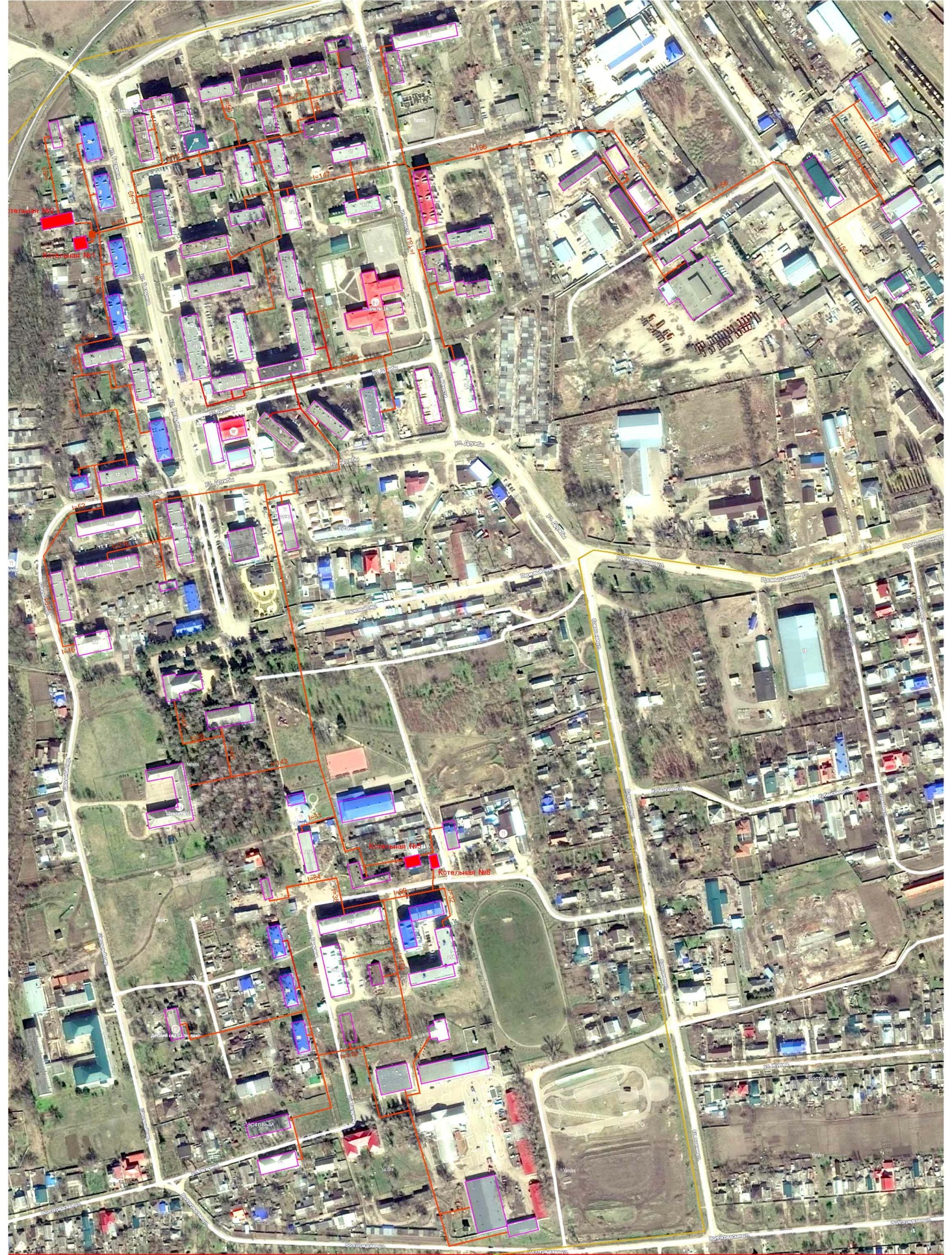 Рисунок 1 – тепловые сети котельной №1, №2 и №5, №8Технические характеристики сетей теплоснабжения Парковского сельского поселения представлены в таблице 1.8Таблица 1.8По состоянию на 2014 год предписания надзорных органов по запрещению дальнейшей эксплуатации участков тепловой сети не выдавались.1.3.6 Зоны действия источников тепловой энергииМУП ТГП ТР «Тихорецктепло» является основным поставщиком тепловой энергии для нужд жителей поселения, соц. объектов и пром. зоны. Централизованное теплоснабжение потребителей обеспечивают 24 водогрейных котлов общей тепловой мощностью 12,87 Гкал/ч. Теплоснабжение жилых домов, соц. сфера и прочих помещений домов в п. Парковый по ул. Гагарина 4 «А», осуществляется от водогрейной котельной №1 с 5 котлами Универсал-6. Теплоснабжение жилых домов, соц. сфера и прочих помещений домов в п. Парковый по ул. Гагарина 4 «Б», осуществляется от водогрейной котельной №2 с 6 котлами Факел Г. Теплоснабжение жилых домов, соц. сферы и прочих помещений домов в п. Парковый по ул. Гагарина 17 «А», осуществляется от водогрейной котельной №5 с 6 котлами Универсал-6. Теплоснабжение жилых домов, соц. сферы и прочих помещений домов в п. Парковый по ул. Гагарина 17»В», осуществляется от водогрейной котельной №8 с 3 котлами Факел Г.Объекты производственного назначения обеспечиваются теплом от собственных котельных.1.3.7 Тепловые нагрузки потребителей тепловой энергии, групп потребителей тепловой энергии в зоне действия источников Количество потребляемой тепловой энергии на отопление и ГВС потребителями зависит от многих факторов:     – обеспеченности населения жильем с централизованными коммуникациями; – температуры наружного воздуха; – от теплопроводности наружных ограждающих поверхностей помещений; – от характера отопительного сезона; – от назначения помещений; – от характера производства, если это промышленные предприятия и т.д. Основное территориальное развитие поселения будет происходить на свободных территориях. Ветхий жилфонд будет заменяться по мере выбытия.  Целями проекта реконструкции системы теплоснабжения являются: – внедрение современного и энергосберегающего оборудования.  – внедрение технологий, способствующих снижению потерь при транспорте  тепловой энергии.  Для повышения качества, надежности и доступности теплоснабжения на территории поселения на ряде теплотрасс требуется восстановление тепловой изоляции с применением современных теплоизолирующих материалов, а на некоторых участках так же необходима замена изношенных трубопроводов тепловых сетей на теплопроводы заводского изготовления в пенополиуретановой (ППУ) или пенополимерминеральной (ППМ) теплоизоляции.1.3.8 Описание существующих технических и технологических проблем в система теплоснабжения Основной причиной, приводящей к снижению качества теплоснабжения поселения, является износ некоторых участков тепловых сетей, который составляет 70%. Нормативный срок службы трубопроводов теплотрассы составляет 25 лет.Для снижения тепловых потерь необходимо выполнить замену ветхих участков теплотрассы и повысить качество изоляции трубопроводов.Другой причиной, приводящей к снижению качества теплоснабжения, является то, что оборудование некоторых существующих котельных (таблица 1.2) имеет высокую степень износа. Ввиду продолжительного срока службы котлы имеют невысокий КПД, что приводит к завышенному потреблению топлива и высокой себестоимости производимой тепловой энергии.2  Показатели перспективного спроса на тепловую энергию (мощность), и теплоноситель в установленных границах территории Парковского сельского поселения2.1 Площадь строительных фондов и приросты площади строительных фондов по расчетным элементам территориального деления Парковского сельского поселенияСуществующее положение:По данным Краснодарстата жилищный фонд Парковского сельского поселения составлял 179,3 тысяч квадратных метров.Показатель жилищной обеспеченности в расчете на 1 жителя равен 20-27,4 м2. В жилой застройке по своей объемно-планировочной структуре преобладают индивидуальные дома с приусадебными участками. Многоквартирная застройка представлена домами малой и средней этажности блокированного и секционного типов.Весь жилищный фонд поселения находится в хорошем и удовлетворительном техническом состоянии, включается в объем потребного фонда на срок реализации генерального плана.2.2 Объемы потребления тепловой энергии (мощности), теплоносителя и приросты потребления тепловой энергии (мощности), теплоносителя с разделением по видам теплопотребления в каждом расчетном элементе территориального деления на каждом этапеОбъемы выработки тепловой энергии (мощности) с разделением по видам потребления по каждой котельной за 2014 г. представлены в таблице 2.1.Таблица 2.1Прогнозные тепловые нагрузки по территориальным зонам Парковского сельского поселения представлены в таблице 1.5.Таблица 1.52.3 Потребление тепловой энергии (мощности) и теплоносителя объектами, расположенными в производственных зонах, с учетом возможных изменений производственных зон и их перепрофилирования и приросты потребления тепловой энергии (мощности), теплоносителя производственными объектами с разделением по видам теплопотребления и по видам теплоносителя (горячая вода и пар) на каждом этапеПотребление тепловой энергии (мощности) и теплоносителя объектами, расположенными в производственных зонах от источников централизованного теплоснабжения не выявлено.3 Перспективные балансы располагаемой тепловой мощности источников тепловой энергии и тепловой нагрузки потребителей3.1 Радиус эффективного теплоснабженияСреди основных мероприятий по энергосбережению в системах теплоснабжения можно выделить оптимизацию систем теплоснабжения в Казанском сельском поселении с учетом эффективного радиуса теплоснабжения. Радиус эффективного теплоснабжения позволяет определить условия, при которых подключение новых или увеличивающих тепловую нагрузку теплопотребляющих установок к системе теплоснабжения нецелесообразно вследствие увеличения совокупных расходов в указанной системе на единицу тепловой мощности, определяемой для зоны действия каждого источника тепловой энергии.Радиус эффективного теплоснабжения – максимальное расстояние от теплопотребляющей установки до ближайшего источника тепловой энергии в системе теплоснабжения, при превышении которого подключение теплопотребляющей установки к данной системе теплоснабжения нецелесообразно по причине увеличения совокупных расходов в системе теплоснабжения.В настоящее время, методика определения радиуса эффективного теплоснабжения не утверждена федеральными органами исполнительной власти в сфере теплоснабжения. Основными критериями оценки целесообразности подключения новых потребителей в зоне действия системы централизованного теплоснабжения являются: затраты на строительство новых участков тепловой сети и реконструкцию существующих; пропускная способность существующих магистральных тепловых сетей; затраты на перекачку теплоносителя в тепловых сетях; потери тепловой энергии в тепловых сетях при ее передаче; надежность системы теплоснабжения. Постоянными источниками централизованного теплоснабжения поселения являются отопительные котельные, находящимися на балансе МУП ТГП ТР «Тихорецктепло», которые обеспечивают основные нагрузки потребителей. Суммарная тепловая мощность отопительных котельных составляет 12,87 Гкал/ч (14,97 Мвт).Радиус эффективного теплоснабжения, определяемый для зоны действия каждого источника тепловой энергии, позволяет определить условия, при которых подключение новых или увеличивающих тепловую нагрузку теплопотребляющих установок к системе теплоснабжения нецелесообразно вследствие увеличения совокупных расходов в указанной системе на единицу тепловой мощности. Расчет радиуса эффективного теплоснабжения проведен на основании полуэмпирических соотношений, представленных в «Нормах по проектированию тепловых сетей» (1938 г.). В целях обеспечения сопоставимости и возможности практического применения указанных зависимостей в современных условиях проведен анализ структуры себестоимости производства и транспортировки тепловой энергии в системах теплоснабжения, функционирующих в настоящее время. По результатам анализа получены эмпирические коэффициенты, позволяющие использовать уточненные зависимости для определения минимальных удельных затрат с учетом фактора времени, т.е. ценовых изменений.  Связь между удельными затратами на производство и транспорт тепловой энергии с радиусом теплоснабжения характеризуется следующей полуэмпирической зависимостью: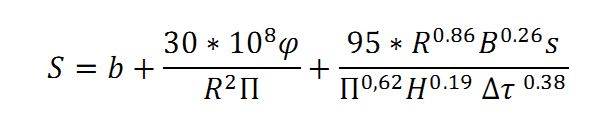 R - радиус действия тепловой сети (длина  главной  тепловой магистрали самого протяженного вывода от источника), км;H -  потеря напора на трение при  транспорте  теплоносителя  по  тепловой  магистрали, м вод. ст.;b -  эмпирический коэффициент удельных затрат в единицу тепловой мощности котельной, руб./Гкал/ч;s - удельная стоимость материальной характеристики тепловой сети, руб./м2;B – среднее число абонентов на  единицу  площади  зоны  действия  источника  теплоснабжения, 1/км2;П - теплоплотность района, Гкал/ч/км2;Δτ - расчетный перепад температур теплоносителя в тепловой сети,0С;φ  -  поправочный  коэффициент,  принимаемый  равным  1,3  для  ТЭЦ  и  1  для  котельных.Дифференцируя  полученное  соотношение  по  параметру  R,    и  приравнивая к  нулю производную,  можно  получить  формулу  для  определения  эффективного  радиуса теплоснабжения в виде: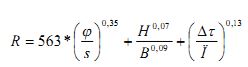 Расчет радиуса эффективного теплоснабжения котельных выполнен и представлен в нижеизложенной таблице.Выводы: для существующей и перспективной теплоплотности в зонах теплоснабжения котельных №1, 2, 5 и 8 (на 2015 год и на расчетный срок до 2029 года с учетом ввода в эксплуатацию новых теплоисточников и изменения зон теплоснабжения) все потребители попадают в  границы радиусов оптимального и  эффективногорадиусов теплоснабжения. Следует отметить, что в настоящее время отсутствует официально утвержденная методика расчета радиуса эффективного теплоснабжения отсутствует. В специализированных научно-технических источниках приводятся различные подходы к расчету радиусов эффективного теплоснабжения и его значения.  3.2 Описание существующих и перспективных зон действия систем теплоснабжения, источников тепловой энергииНа территории Парковского сельского поселения расположено 4 котельных, обеспечивающие централизованным теплоснабжением население, а также объектов социальной сферы и административные здания.Зоны теплоснабжения котельных приведены на рисунках в пункте 1.3.5.МУП ТГП ТР «Тихорецктепло» является основным поставщиком тепловой энергии для нужд жителей поселения. Централизованное теплоснабжение потребителей всего поселения обеспечивают 4 водогрейных котельных общей тепловой мощностью 14,97 Мвт.  Единая тепловая сеть поселения отсутствует.  Взаимная гидравлическая увязка действующих контуров котельных отсутствует.Существующая система теплоснабжения. Система теплоснабжения включает в себя: источники тепла, тепловые сети и системы теплопотребления. Система централизованного теплоснабжения включает в себя 6 водогрейных котельных и около 9 км тепловых сетей в двухтрубном исполнении. Ремонтом тепловых сетей МУП ТГП ТР «Тихорецктепло». Все работы по модернизации, реконструкции и новому строительству направлены на снижение затрат при транспортировке тепловой энергии до потребителей.Узлы подпитки тепловых сетей. Системы теплоснабжения котельных выполнены закрытого типа.  На существующих котельных осуществляется приготовление воды на нужды горячего водоснабжения и обеспечивается необходимый гидравлический режим для потребителей, подключенных к тепловым сетям по зависимой схеме. Обеспечение горячим водоснабжением потребителей, запитанных от других источников тепла, решается за счет индивидуальных водонагревателей (водогрейных колонках.), работающих на различных видах топлива. Каждый из источников тепла оборудован узлом подпитки тепловых сетей.Режимы теплоснабжения 1. Режим потребления тепла отопительных систем в течение отопительного периода (158 дней) принят круглосуточным, систем индивидуального горячего водоснабжения потребителей – круглосуточно, до 365 дней в году.    Регулирование отпуска тепла – центральное, качественное путем изменения температуры сетевой воды в зависимости от температуры наружного воздуха. Регулирование температуры сетевой воды, без ухудшения комфортных условий потребителей позволяет эффективнее использовать топливо в котельных.  2. Суммарный максимально возможный расход сетевой воды от центральных источников тепла потребителям, подключенных к тепловым сетям, в настоящее время составляет ~240 т/ч. 3.  Регулирование режимов теплопотребления осуществляется путем установки дроссельных устройств в узлах ввода теплопотребителей отдельно по каждому виду нагрузки, а также установкой регулирующих клапанов. Основными параметрами, определяющими режим работы местных систем теплопотребления, являются располагаемый напор на вводе и гидравлическое сопротивление каждой местной системы теплопотребления. 4. Значения заданных расчетных располагаемых напоров у потребителей обеспечиваются поддержанием заданного расчетного располагаемого напора на выводах и обеспечением не превышения фактических гидравлических сопротивлений трубопроводов тепловых сетей их расчетным значениям путем установки регулировочной арматуры. 5. Системы отопления жилых многоквартирных домов и объектов соцкультбыта подключены к тепловым сетям в узлах ввода по зависимой схеме и рассчитаны на температурный перепад 90/75оС.Перспективные зоны системы теплоснабжения не предусматриваются.  Тепловые нагрузки жилого фонда определены по укрупненным показателям в соответствии с ТСН-30-303-2000 МО «Планировка и застройка городских и сельских поселений», СНиП2.04.07-86* «Тепловые сети», РД-10 и в соответствии со СНиП 23-02-2003 «Тепловая защита зданий». С учётом требований, предъявляемых к энергоэффективности новых жилых зданий, для расчёта тепловых нагрузок принят укрупнённый комплексный норматив расхода тепла, отнесённый к 1 м2 общей площади 1-2 эт. домов – 106 Вт/ч. При подсчете нагрузок на отопление общественных зданий введен коэффициент 0,25, тепловой поток на вентиляцию общественных зданий принят с коэффициентом 0,4 от отопления общественных зданий. Укрупненный показатель теплового потока на горячее водоснабжение равен 334 Вт/чел. От существующих отопительных котельных предусматривается обеспечить теплом сохраняемую жилую застройку, а также существующие и частично проектируемые здания социального и культурно-бытового обслуживания, находящиеся в зоне действия данных котельных.   Теплоснабжение производственных комплексов осуществляется от собственных источников тепла и в перспективе эту схему предлагается оставить без изменений. Обеспечение тепловой энергией перспективных объектов хозяйственной деятельности предлагается от собственных источников тепла. В зависимости от вида развиваемого производства инвестором и его размещения дефицит тепловой энергии перспективных потребителей будет уточняться, что повлияет на количество и мощность производственных котельных.   Перспективная индивидуальная застройка, в том числе садоводческие (дачные) некоммерческие объединения граждан, расположенные в зонах газоснабжения поселения, будут снабжаться теплом от индивидуальных тепловых источников, работающих на природном газовом топливе. Применение автономного теплоснабжения здания вместо централизованного теплоснабжения позволяет: - снизить затраты на монтаж и эксплуатацию теплотрассы; - снизить потери тепла и теплоносителя при транспортировке к потребителю; - осуществлять оперативное регулирование тепловой мощности газовых котлов в соответствии с конкретными условиями. Основное территориальное развитие поселения будет осуществляться преимущественно за счёт нового строительства на свободных территориях, прилегающих к населенным пунктам. Основным типом застройки является индивидуальная застройка с придомовыми земельными участками. Для качественного и надежного централизованного теплоснабжения потребителей, а также потребителей централизованного теплоснабжения новой застройки на расчетный срок потребуется техническое перевооружение существующих котельных с заменой котлов, установленных до 1995 г, на энергоэффективные водогрейные котлы.  В Парковском сельском поселении здания, не подключенные к централизованной системе теплоснабжения, для отопления оборудованы бытовыми котлами различных модификаций и печами на твердом топливе.3.3 Описание существующих и перспективных зон действия индивидуальных источников тепловой энергииБольшая часть индивидуальных жилых домов, объектов административно-общественного и производственного назначения обеспечена теплоснабжением от индивидуальных источников теплоснабжения. Поскольку данные об установленной тепловой мощности этих теплогенераторов отсутствуют, не представляется возможности оценить резервы этого вида оборудования. Существующие и планируемые к застройке потребители, вправе использовать для отопления индивидуальные источники теплоснабжения. Использование автономных источников теплоснабжения целесообразно в случаях:• значительной удаленности от существующих и перспективных тепловых сетей;• малой подключаемой нагрузки (менее 0,01 Гкал/ч);• отсутствия резервов тепловой мощности в границах застройки на данный момент и в рассматриваемой перспективе;• использования тепловой энергии в технологических целях.Потребители, отопление которых осуществляется от индивидуальных источников, могут быть подключены к централизованному теплоснабжению на условиях организации централизованного теплоснабжения.В соответствии с требованиями п. 15 статьи 14 ФЗ №190 «О теплоснабжении» «Запрещается переход на отопление жилых помещений в многоквартирных домах с использованием индивидуальных квартирных источников тепловой энергии при наличии осуществлённого в надлежащем порядке подключения к системам теплоснабжения многоквартирных домов».3.4 Перспективные балансы тепловой мощности и тепловой нагрузки в перспективных зонах действия источников тепловой энергии, в том числе работающих на единую тепловую сеть, на каждом этапе3.4.1 Существующие и перспективные значения установленной тепловой мощности основного оборудования источника (источников) тепловой энергииИзменение существующей схемы теплоснабжения Парковского сельского поселения в настоящее время не предусматривается, поэтому перспективные балансы тепловой мощности и тепловой нагрузки в перспективных зонах действия источников тепловой энергии равны существующим значениям.Перспективные балансы тепловой нагрузки источников тепловой энергии Парковского сельского поселения представлены в таблице 3.1-3.4. Изменения на ближайшие годы не намечаются.Таблица 3.1Таблица 3.2Таблица 3.3Таблица 3.43.4.2 Существующие и перспективные технические ограничения на использование установленной тепловой мощности и значения располагаемой мощности основного оборудования источников тепловой энергииТепловые сети источников тепла поселения - величина фактического максимального отпуска тепловой энергии ограничивается высокой изношенностью некоторых участков тепловых сетей, которая приводит к сверхнормативным потерям тепловой энергии через изоляцию, сверхнормативным утечкам теплоносителя, а также высокой аварийности тепловых сетей.  Температурный режим тепловых сетей обусловлен техническим состоянием внутренних систем теплопотребления потребителей, который не позволяет поднять температуру в подающем трубопроводе тепловой сети выше 95ºС. В связи с ограничением температуры сетевой воды в подающем трубопроводе, снижены возможности существующих и проектируемых сетей теплоснабжения по транспорту тепловой энергии. Котельные поселения – некоторые действующие котельные были реконструированы или построены до 2000г. Обеспечение теплом перспективных потребителей 2019–2029г. будет затруднен за счет физического износа существующих котлов и оборудования, а также необходимой модернизации устаревшей автоматики регулировки технологических процессов котельных.   Подбор диаметров новых тепловых сетей произведен в соответствии с расчетными расходами теплоносителя, определяемыми по величине присоединенной тепловой нагрузки абонентов. Так как на данном этапе разработки схемы теплоснабжения не является возможным определить нагрузки и место расположения каждого перспективного потребителя, то рассчитывался только диаметр и протяженность магистрали предусмотренной тепловой сети.   Проектом предусматривается реконструкция разводящих тепловых сетей с целью замены изношенных трубопроводов на трубопроводы в ППМ – изоляции или ППУ – изоляции, оборудованных системой оперативного контроля состояния тепловой изоляции бесканальной прокладки. Реконструкция существующих тепловых сетей запланирована и на первую очередь, и на расчетный срок.3.4.3 Существующие и перспективные затраты тепловой мощности на собственные и хозяйственные нужды источников тепловой энергииСуществующие и перспективные затраты тепловой мощности на собственные и хозяйственные нужды источников тепловой энергии представлены в пункте 3.4.13.4.4 Значение существующей и перспективной тепловой мощности источников тепловой энергии неттоЗначения существующей и перспективной тепловой мощности источников тепловой энергии нетто представлены в пункте 3.4.1.3.4.5 Значения существующих и перспективных потерь тепловой энергии при ее передаче по тепловым сетям, включая потери тепловой энергии в тепловых сетях теплопередачей через теплоизоляционные конструкции теплопроводов и потери теплоносителя, с указанием затрат теплоносителя на компенсацию этих потерьРасчет нормативных технологических затрат и потерь теплоносителя из тепловых сетей поселения. Расчетная формула нормативного расхода утечки из теплосети: Gнут=а*V*10-2, м3/чОбъем утечки за год  Gгодут=Gнут*nгод, м3Нормативные технологические затраты теплоносителя на заполнение трубопроводов после планового ремонта: Gзап=1,5*V, м3 Потери тепловой энергии с затратами и потерями (утечками) теплоносителя: 1. Нормативные эксплуатационные затраты и потери тепловой энергии с утечками теплоносителя зимний  Qуо=Gут*ρо*С*(в*t01+(1-в)*t02 –tхв)*n0*10-6,  где  С=1 - удельная теплоемкость теплоносителя ккал/кг град, ρо=980 кг/м3 - плотность воды при средней температуре зимой (отоп. период), в=0,6 - доля массового расхода утечек из прямого трубопровода. 2. Нормативные технологические затраты тепловой энергии на заполнение трубопроводов после планового ремонта: Qзап=1,5*V*C*ρ*(tзап-tхв)*10-6, Гкал  Итого потери теплоэнергии:   Qуо+ Qзап, Гкал Расходы утечек из тепловых сетей котельных и потери тепловой энергии, обусловленные потерями (утечками) теплоносителя, приняты на основании расчетов и данных МУП ТГП ТР «Тихорецктепло». Результаты сведены в таблицу 3.7.Таблица 3.7Расчет нормативных тепловых потерь в тепловых сетях через теплоизоляционную конструкцию тепловых сетей от существующих источников тепла представлен МУП ТГП ТР «Тихорецктепло» в 2014 г. Расчет выполнен по нормам плотности теплового потока по СНиП 2.04.14-88, Приложение 4, таблица 1, Приложение 7, таблица 2 (СНиП 41-03-2003) на среднегодовые параметры: Тип прокладки трубопроводов – надземная, подземная (бесканально и в железобетонных лотках). Материал теплоизоляции – минеральная вата, пенополиуретан (ППУ), пенополимер (ППМ).  Режим работы тепловых сетей – отопительный период, систем ГВС – 350 дней в году.  Нормативные величины тепловых потерь получены на основе приведенных в СНиП 2.04.14-98 значений плотности теплового потока посредством пересчета с принятых в СНиП 2.04.14-88 значений температур воды на их среднегодовые значения для данных тепловых сетей, по формулам: для участков подземной прокладки: Qср.г. = ∑βqнL, ккал/ч; для участков надземной прокладки:Qср.г.п.н = ∑βqп.нL, ккал/ч;для участков надземной прокладки: где: qн -  нормативные значения удельных тепловых потерь подающего и обратного трубопроводов при подземной прокладке для каждого диаметра труб и типа прокладки, (ккал/мхч); L -  длина участка тепловой сети, характеризующегося одинаковым диаметром трубопроводов и типом прокладки, м; β -  коэффициент местных потерь, учитывающий тепловые потери арматуры, опор и компенсаторов; tпср.г - среднегодовая температура сетевой воды в подающем трубопроводе; tоср.г - среднегодовая температура сетевой воды в обратном трубопроводе; tгрср.г - среднегодовая температура грунта; tвср.г - среднегодовая температура наружного воздуха. Расчеты нормативных тепловых потерь в тепловых сетях через теплоизоляционную конструкцию трубопроводов тепловых сетей поселения от существующих источников тепла выполнены на основании данных, представленных МУП ТГП ТР «Тихорецктепло» в 2014 г.  и сведены в таблицу 3.8.Расчеты нормативных тепловых потерь в тепловых сетях через теплоизоляционную конструкцию трубопроводов тепловых сетейТаблицы 3.84. Перспективные балансы теплоносителей4.1 Перспективные балансы производительности водоподготовительных установок и максимального потребления теплоносителя теплопотребляющими установками потребителейПерспективные балансы производительности водоподготовительных установок и максимального потребления теплоносителя теплопотребляющими установками потребителей представлены в таблицах 4.1-4.4.Таблица 4.1Таблица 4.2Таблица 4.3Таблица 4.44.2 Перспективные балансы производительности водоподготовительных установок источников тепловой энергии для компенсации потерь теплоносителя в аварийных режимах работы систем теплоснабженияПри возникновении аварийной ситуации на любом участке магистрального трубопровода, возможно организовать обеспечение подпитки тепловой сети за счет использования существующих баков аккумуляторов. При серьезных авариях, в случае недостаточного объема подпитки химически обработанной воды, допускается использовать «сырую» воду согласно СНиП «Тепловые сети» п.6.17 «Для открытых и закрытых систем теплоснабжения должна предусматриваться дополнительно аварийная подпитка химически не обработанной и недеаэрированной водой, расход которой принимается в количестве 2% объема воды в трубопроводах тепловых сетей».Часовые расходы исходной воды, которые необходимо предусмотреть для аварийной подпитки тепловой сети представлены в таблице 4.7.Таблица 4.75 Предложения по строительству, реконструкции и техническому перевооружению источников тепловой энергии5.1 Предложения по строительству источников тепловой энергии, обеспечивающих перспективную тепловую нагрузку на осваиваемых территориях поселения, для которых отсутствует возможность или целесообразность передачи тепловой энергии от существующих или реконструируемых источников тепловой энергииПланируемые к подключению на период до 2029 г. тепловые нагрузки зданий социального и культурно-бытового обслуживания систем теплоснабжения на территории Парковского сельского поселения частично находятся в зоне действия существующих источников теплоснабжения, будут запитаны от данных источников тепла.  В качестве основных направлений развития энергоисточников сельского поселения предусмотрена реконструкция котельных с демонтажем существующего котельного оборудования, выработавшего свой эксплуатационный ресурс. Приготовление горячей воды на нужды ГВС остается без изменений. Подключение проектируемых потребителей предусматривается по закрытой схеме теплоснабжения. Котельные №1, №2, №5, №8 подлежат реконструкции, в связи с высоким износом основного оборудования. Провести техническое обследование дымовых труб с дальнейшим определением их пригодности к эксплуатации и применение мер (ремонт или замена).Объекты придорожного сервиса, общественно-делового и рекреационного назначения обеспечиваются теплом от газовых  блочно-модульных или встроенных  автономных  котельных .  Перспективная индивидуальная застройка будет снабжаться теплом от индивидуальных тепловых источников, работающих на угле и природном газовом топливе.В Парковском сельском поселении предлагается обеспечивать планируемые к строительству индивидуальные жилые дома теплом от индивидуальных источников тепловой энергии. 5.2 Предложения по реконструкции источников тепловой энергии, обеспечивающих перспективную тепловую нагрузку в существующих и расширяемых зонах действия источников тепловой энергииНеобходимо произвести реконструкцию, с заменой котлов существующих источников тепловой энергии Парковского сельского поселения у которых их эксплуатация превышает 16-24 года:Котельная №1 п. Парковый;Котельная №2 п. Парковый;Котельная №5 п. Парковый;Котельная №8 п. Парковый.Тепловая нагрузка объектов, запланированных к подключению к централизованным источникам тепла, обеспечивается существующим резервом нагрузок источников тепла поселения. Существенный рост тепловых нагрузок отпуска тепла и горячей воды не планируется на ближайшие годы.  Для возможности подключения в 2019−2029г.г. к тепловым сетям новых строящихся объектов в поселении необходимо:  − в срок до начала отопительного сезона, выполнить работы по реконструкции и техническому перевооружению котельных − обеспечить проведение пуско-наладочных работ. − необходимо реконструировать ветхие тепловые сети в объеме 10 км с применением современных эффективных теплоизолирующих материалов устойчивых к старению, а на некоторых участках так же необходима замена изношенных трубопроводов тепловых сетей на теплопроводы заводского изготовления в пенополиуретановой (ППУ) или пенополимерминеральной (ППМ) теплоизоляции.  − внедрение частотного регулирования электродвигателей насосов и дутьевых вентиляторов в котельных. Данные мероприятия позволят ликвидировать дефицит мощности тепла в 2019-2029 годах и обеспечить стабильное теплоснабжение потребителей тепловой энергией.5.3 Предложения по техническому перевооружению источников тепловой энергии с целью повышения эффективности работы систем теплоснабженияПо данным МУП ТГП ТР «Тихорецктепло», установленная мощность 4 котельных поселения составляет 12,87 Гкал/ч, величина подключенной нагрузки равна 12,07 Гкал/ч. Производственная мощность котлов покрывает расчетное потребление тепловой энергии на отопление и ГВС потребителей. На существующих источниках тепла наблюдается значительный резерв мощности в части теплоснабжения. Но ввиду длительного срока службы котлов Универсал – 6, а также высокой себестоимости производимой тепловой энергии необходимо техническое перевооружение (реконструкция) действующих котельных с установкой автоматизированных водогрейных энергоэффективных котлов и котельного оборудования. Обеспечение теплом перспективных потребителей, расположенных в зонах действия данных котельных, на период 2019÷2029 г.г. будет затруднен за счет физического износа существующих котлов, оборудования и устаревшей автоматики. Для качественного и надежного теплоснабжения поселения, а также новой застройки на расчетный срок потребуется техническое перевооружение (реконструкция) 4 существующих котельных с заменой котлов и котельного оборудования.   Необходима установка 100% приборов учета тепловой энергии на границе балансовой принадлежности МУП ТГП ТР «Тихорецктепло» и у потребителей. Ведение работ по замене трубопроводов тепловых сетей с применением труб с ППУ изоляцией.5.4 Графики совместной работы источников тепловой энергии, функционирующих в режиме комбинированной выработки электрической и тепловой энергии и котельных, меры по выводу из эксплуатации, консервации и демонтажу избыточных источников тепловой энергии, а также источников тепловой энергии, выработавших нормативный срок службы, в случае, если продление срока службы технически невозможно или экономически нецелесообразноПо предоставленным данным администрации и теплоснабжающей организации Парковского сельского поселения источники тепловой энергии, совместно работающие на единую тепловую сеть, отсутствуют.5.5 Меры по переоборудованию котельных в источники комбинированной выработки электрической и тепловой энергииВ соответствии с предоставленными данными администрации и теплоснабжающей организацией Парковского сельского поселения переоборудование котельных в источники комбинированной выработки электрической и тепловой энергии не предусмотрено.5.6 Меры по переводу котельных, размещенных в существующих и расширяемых зонах действия источников комбинированной выработки тепловой и электрической энергии в «пиковый» режимМеры по переводу котельных, размещенных в существующих и расширяемых зонах действия источников комбинированной выработки тепловой и электрической энергии, в пиковый режим работы для каждого этапа, в том числе график перевода отсутствуют в связи с незначительной нагрузкой потребителей.5.7 Решения о загрузке источников тепловой энергии, распределении (перераспределении) тепловой нагрузки потребителей тепловой энергии в каждой зоне действия системы теплоснабжения между источниками тепловой энергии, поставляющими тепловую энергию в данной системе теплоснабженияМеры по распределению (перераспределению) тепловой нагрузки потребителей тепловой энергии в каждой зоне действия систем теплоснабжения между источниками тепловой энергии, поставляющими тепловую энергию, не предусмотрены.Для поддержания требуемого гидравлического режима в системах централизованного теплоснабжения поселения предлагается реконструировать 4 котельных с заменой существующих котлов, которые имеют износ более 90% и не соответствуют своим техническим параметрам, на автоматизированные высокоэффективные водогрейные котлы с современными модулируемыми горелками и насосами.   Теплоснабжение перспективной застройки объектов придорожного сервиса, общественноделового и рекреационного предусматривается от газовых  блочно-модульные и встроенные автономные котельные.5.8 Оптимальный температурный график отпуска тепловой энергии для каждого источника тепловой энергииВ соответствии со СНиП 41-02-2003 регулирование отпуска теплоты от источников тепловой энергии предусматривается качественное по нагрузке отопления или по совмещенной нагрузке отопления и горячего водоснабжения согласно графику изменения температуры воды, в зависимости от температуры наружного воздуха.Котельные на территории Парковского сельского поселения работают по температурному графику:Котельная №1 п. Парковый – 90/75ºС; Котельная №2 п. Парковый – 90/75ºС;Котельная №5 п. Парковый – 90/75ºС;Котельная №8 п. Парковый – 90/75ºСИзменение утвержденных температурных графиков отпуска тепловой энергии не предусматривается.5.9 Предложения по перспективной установленной тепловой мощности каждого источника тепловой энергии с учетом аварийного и перспективного резерва тепловой мощностиВ таблице 5.1 представлены предложения по перспективной установленной тепловой мощности каждого источника тепловой энергии.Таблица 5.16 Предложения по строительству и реконструкции тепловых сетейПредложения по программе строительства новых и замена ветхих тепловых сетей по Парковскому сельскому поселению на 2015-2020 г.г.:Замена, ремонт ветхих участков тепловых сетей диаметром 150 мм, протяженностью 1000 м в 2-х трубном исполнении;Замена, ремонт ветхих участков сетей гвс, диаметром 150, протяженностью 400 м в 2-х трубном исполнении;Замена, ремонт ветхих участков тепловых сетей диаметром 100 мм, протяженностью 1000 м в 2-х трубном исполнении;Замена, ремонт ветхих участков сетей гвс, диаметром 100, протяженностью 500 м в 2-х трубном исполнении;Замена, ремонт ветхих участков тепловых сетей диаметром 80 мм, протяженностью 500 м в 2-х трубном исполнении;Замена, ремонт ветхих участков сетей гвс, диаметром 80, протяженностью 320 м в 2-х трубном исполнении;Замена, ремонт ветхих участков тепловых сетей диаметром 76 мм, протяженностью 25 м в 2-х трубном исполнении;Замена, ремонт ветхих участков сетей гвс, диаметром 76, протяженностью 500 м в 2-х трубном исполнении;Замена, ремонт ветхих участков тепловых сетей диаметром 50 мм, протяженностью 400 м в 2-х трубном исполнении;Замена, ремонт ветхих участков сетей гвс, диаметром 50, протяженностью 320 м в 2-х трубном исполнении;Прокладку тепловых сетей выполнить в пенополиуретановой изоляции, подземно. Компенсацию температурных расширений тепловых сетей выполнить с помощью углов поворота трассы и компенсаторов.6.1 Предложения по строительству и реконструкции тепловых сетей, обеспечивающих перераспределение тепловой нагрузки из зон с резервом располагаемой тепловой мощности источников тепловой энергии в зоны с дефицитом располагаемой тепловой мощности источников тепловой энергии (использование существующих резервов)Предложения по строительству и реконструкции тепловых сетей, обеспечивающих перераспределение тепловой нагрузки из зон с дефицитом располагаемой тепловой мощности источников тепловой энергии в зоны с резервом располагаемой тепловой мощности источников тепловой энергии, отсутствуют, так как отсутствуют зоны с дефицитом тепловой мощности.6.2 Предложение по строительству и реконструкции тепловых сетей для обеспечения перспективных приростов тепловой нагрузки в осваиваемых районах поселения под жилищную, комплексную или производственную застройкуПредусмотрена замена существующих тепловых сетей, находящихся в аварийном состоянии или с закончившимся сроком эксплуатации. Для трубопроводов тепловых сетей предусматриваются стальные электросварные трубы или бесшовные стальные трубы в ППУ изоляции.Строительство теплосетей с целью обеспечения централизованным отоплением и горячим водоснабжением существующей и новой многоквартирной жилищной и общественно-деловой застройки не предусматривается.Проектируемые, реконструируемые квартальные тепловые сети должны иметь аварийный технический запас в размере не менее 10% от пропускной способности трубопроводов, что обеспечивает нормальную эксплуатацию тепловых сетей при аварии. Предельно загруженные по расходам сетевой воды трубопроводы не могут обеспечить устойчивое теплоснабжение поселения при нештатных ситуациях. Для достижения нормативной надежности реконструируемых тепловых сетей (РТС=0,9) предусматривается применение современных материалов – трубопроводов и фасонных частей с заводской изоляцией из пенополиуретана с полиэтиленовой оболочкой. Трубопроводы оборудуются системой контроля состояния тепловой изоляции, что позволяет своевременно и с большой точностью определять места утечек теплоносителя и, соответственно, участки разрушения элементов тепловой сети. Система теплоснабжения характеризуется такой величиной, как ремонтопригодность, заключающимся в приспособленности системы к предупреждению, обнаружению и устранению отказов и неисправностей путем проведения технического обслуживания и ремонтов. Основным показателем ремонтопригодности системы теплоснабжения является время восстановления ее отказавшего элемента. При малых диаметрах трубопроводов системы теплоснабжения данного населенного пункта (меньше 300 мм) время ремонта теплосети меньше допустимого перерыва теплоснабжения, поэтому резервирование не требуется. Применение в качестве запорной арматуры шаровых кранов для бесканальной установки также повышает надежность системы теплоснабжения. Запорная арматура, установленная на ответвлениях тепловых сетей и на подводящих трубопроводах к потребителям, позволяет отключать аварийные участки с охранением работоспособности других участков системы теплоснабжения.  Для обеспечения надежности системы теплоснабжения на каждом источнике предусматривается установка резервных котлов, производительность которых выбрана из расчета покрытия максимальных тепловых нагрузок в режиме наиболее холодного месяца (январь t= −10,4оС) при выходе одного котла из строя. Также на источниках предусматривается обработка подпиточной воды для снижения коррозийной активности теплоносителя и увеличения срока службы оборудования и трубопроводов. Живучесть систем теплоснабжения обеспечивается наличием спускной арматуры, позволяющей опорожнить аварийный участок теплосети с целью исключения размораживания трубопроводов. Также при проектировании и реконструкции тепловых сетей необходимо предусмотреть устройство пригрузов для бесканальных тепловых сетей при возможном затоплении. При проектировании должна быть обеспечена возможность компенсации тепловых удлинений трубопроводов тепловых сетей.6.3 Предложения по строительству и реконструкции тепловых сетей в целях обеспечения условий, при наличии которых существует возможность поставок тепловой энергии потребителям от различных источников тепловой энергии при сохранении надежности теплоснабженияПредложения по строительству и реконструкции тепловых сетей на территории Парковского сельского поселения в целях обеспечения условий, при которых существует возможность поставок тепловой энергии потребителям от различных источников тепловой энергии при сохранении надежности теплоснабжения, отсутствуют.6.4 Предложения по строительству и реконструкции тепловых сетей для повышения эффективности функционирования системы теплоснабжения, в том числе за счет перевода котельных в «пиковый» режим или ликвидации котельных по основаниямНовое строительство или реконструкция тепловых сетей для повышения эффективности функционирования системы теплоснабжения, в том числе за счет перевода котельных в «пиковый» режим не планируется.Предусматривается изолировать существующие трубопроводы систем отопления, а также узлы управления во всех подвалах многоквартирных жилых домов, установить квартирные счетчики горячей воды, замена деревянных окон на окна из ПВХ. С развитием газификации поселения возрастает надёжность теплоснабжения при значительном сокращении затрат на приобретение и использование других видов энергоносителей.  Решается вопрос отопления и горячего водоснабжения индивидуальной застройки от индивидуальных тепловых источников, работающих на природном газовом топливе.6.5 Предложения по строительству и реконструкции тепловых сетей для обеспечения нормативной надежности и безопасности теплоснабженияРеконструкция существующих тепловых сетей позволит обеспечить: - более качественное теплоснабжение потребителей тепловой энергией существующих объектов;   - уменьшение тепловых потерь на реконструируемых тепловых сетях; - сокращение сроков профилактического ремонта оборудования и повышение надежности теплоснабжения поселения. Во исполнение Федерального закона от 23.11.2009 № 261-ФЗ "Об энергосбережении и о повышении энергетической эффективности" обеспечение надежности теплоснабжения и сокращение потерь тепловой энергии при транспортировке предусматривается за счет применения предварительно изолированных в заводских условиях труб с пенополиуретановой (ППУ) или пенополимерминеральной (ППМ) тепловой изоляцией.  Для обеспечения перспективных приростов тепловой нагрузки Парковского сельского поселения рекомендуется выполнить прокладку новых тепловых сетей от существующих магистральных трубопроводов. Величину диаметра трубопровода, способ прокладки и т.д. необходимо определить входе наладочного гидравлического расчета по каждому факту предполагаемого подключения. Предложения по реконструкции тепловых сетей для обеспечения нормативной надежности и безопасности теплоснабжения представлены в таблице 6.1.Таблица 6.1Рекомендуется при новом строительстве и реконструкции существующих теплопроводов применять предизолированные трубопроводы в пенополиуретановой (ППУ) изоляции. 7 Перспективные топливные балансыРасчеты перспективных топливных балансов для источников  тепловой энергии, расположенного в границах Парковского сельского поселения по видам основного топлива на 1 очередь и расчетный срок строительства представлены в таблице 7.0. Низшая теплота сгорания используемого (перспективного) топлива (природный газ) принята  8000 ккал/нм3Таблица 7.0Согласно таблицы 7.0, прогнозируемый расход топлива к 2029 г. сокращается за счет применения эффективной тепловой изоляции трубопроводов и применения современного энергоэффективного оборудования в котельных.  В таблицах 7.1-7.4 представлена сводная информация по существующему виду используемого, резервного и аварийного топлива, а так же расход основного топлива на покрытие тепловой нагрузки в 2014 году.Таблица 7.1Таблица 7.2Таблица 7.4Таблица 7.58 Инвестиции в строительство, реконструкцию и техническое перевооружениеПредложения по величине необходимых инвестиций в реконструкцию и техническое перевооружение источников тепловой энергии, тепловых сетей в 2015-2029 гг. представлены в таблице 8.1.Таблица 8.1ФБ – федеральный бюджет, КР – краевой бюджет, МБ – местный бюджет, Внеб.ист. – внебюджетные источники. Примечание: Объем инвестиций необходимо уточнять по факту принятия решения о строительстве или реконструкции каждого объекта в индивидуальном порядке, кроме того объем средств будет уточняться после доведения лимитов бюджетных обязательств из бюджетов всех уровней  на очередной финансовый год и плановый период.9 Решение об определении единой теплоснабжающей организацииРешение по установлению единой теплоснабжающей организации осуществляется на основании критериев определения единой теплоснабжающей организации, установленных в правилах организации теплоснабжения, утверждаемых Правительством Российской Федерации. В соответствии со статьей 2 пунктом 28 Федерального закона 190 «О теплоснабжении»: «Единая теплоснабжающая организация в системе теплоснабжения (далее  - единая теплоснабжающая организация)  -  теплоснабжающая организация, которая определяется в схеме теплоснабжения федеральным органом исполнительной власти, уполномоченным Правительством Российской Федерации на реализацию государственной политики в сфере теплоснабжения (далее - федеральный орган исполнительной власти, уполномоченный на реализацию государственной политики в сфере теплоснабжения), или органом местного самоуправления на основании критериев и в порядке, которые установлены правилами организации теплоснабжения, утвержденными Правительством Российской Федерации». В соответствии со статьей 6 пунктом 6 Федерального закона 190 «О теплоснабжении»: «К полномочиям органов местного самоуправления поселений, городских округов по организации теплоснабжения на соответствующих территориях относится утверждение схем теплоснабжения поселений, городских округов с численностью населения менее пятисот тысяч человек, в том числе определение единой теплоснабжающей организации». Предложения по установлению единой теплоснабжающей организации осуществляются на основании критериев определения единой теплоснабжающей организации, установленных в правилах организации теплоснабжения, утверждаемых Правительством Российской Федерации. Предлагается использовать для этого нижеследующий раздел проекта Постановления Правительства Российской Федерации «Об утверждении правил организации теплоснабжения», предложенный к утверждению Правительством Российской Федерации в соответствии со статьей 4 пунктом 1 ФЗ-190 «О теплоснабжении»: Критерии и порядок определения единой теплоснабжающей организации:  1. Статус единой теплоснабжающей организации присваивается органом местного самоуправления или федеральным органом исполнительной власти (далее – уполномоченные органы) при утверждении схемы теплоснабжения поселения, а в случае смены единой теплоснабжающей организации – при актуализации схемы теплоснабжения. 2. В проекте схемы теплоснабжения должны быть определены границы зон деятельности единой теплоснабжающей организации (организаций). Границы зоны (зон) деятельности единой теплоснабжающей организации (организаций) определяются границами системы теплоснабжения, в отношении которой присваивается соответствующий статус. В случае, если на территории поселения, существуют несколько систем теплоснабжения, уполномоченные органы вправе: -определить единую теплоснабжающую организацию (организации) в каждой из систем теплоснабжения, расположенных в границах поселения, -определить на несколько систем теплоснабжения единую теплоснабжающую организацию, если такая организация владеет на праве собственности или ином законном основании источниками тепловой энергии и (или) тепловыми сетями в каждой из систем теплоснабжения, входящей в зону её деятельности 3. Для присвоения статуса единой теплоснабжающей организации впервые на территории поселения, , лица, владеющие на праве собственности или ином законном основании источниками тепловой энергии и (или) тепловыми сетями на территории поселения,  вправе подать в течение одного месяца с даты размещения на сайте поселения, , города федерального значения проекта схемы теплоснабжения в орган местного самоуправления заявки на присвоение статуса единой теплоснабжающей организации с указанием зоны деятельности, в которой указанные лица планируют исполнять функции единой теплоснабжающей организации. Орган местного самоуправления обязан разместить сведения о принятых заявках на сайте поселения, 4. В случае если в отношении одной зоны деятельности единой теплоснабжающей организации подана одна заявка от лица, владеющего на праве собственности или ином законном основании источниками тепловой энергии и (или) тепловыми сетями в соответствующей системе теплоснабжения, то статус единой теплоснабжающей организации присваивается указанному лицу. В случае если в отношении одной зоны деятельности единой теплоснабжающей организации подано несколько заявок от лиц, владеющих на праве собственности или ином законном основании источниками тепловой энергии и (или) тепловыми сетями в соответствующей системе теплоснабжения, орган местного самоуправления присваивает статус единой теплоснабжающей организации в соответствии с критериями настоящих Правил. 5. Критериями определения единой теплоснабжающей организации являются: 1) владение на праве собственности или ином законном основании источниками тепловой энергии с наибольшей совокупной установленной тепловой мощностью в границах зоны деятельности единой теплоснабжающей организации или тепловыми сетями, к которым непосредственно подключены источники тепловой энергии с наибольшей совокупной установленной тепловой мощностью в границах зоны деятельности единой теплоснабжающей организации. 2) размер уставного (складочного) капитала хозяйственного товарищества или общества, уставного фонда унитарного предприятия должен быть не менее остаточной балансовой стоимости источников тепловой энергии и тепловых сетей, которыми указанная организация владеет на праве собственности или ином законном основании в границах зоны деятельности единой теплоснабжающей организации. Размер уставного капитала и остаточная балансовая стоимость имущества определяются по данным бухгалтерской отчетности на последнюю отчетную дату перед подачей заявки на присвоение статуса единой теплоснабжающей организации. 6. В случае если в отношении одной зоны деятельности единой теплоснабжающей организации подано более одной заявки на присвоение соответствующего статуса от лиц, соответствующих критериям, установленным настоящими Правилами, статус единой теплоснабжающей организации присваивается организации, способной в лучшей мере обеспечить надежность теплоснабжения в соответствующей системе теплоснабжения.  Способность обеспечить надежность теплоснабжения определяется наличием у организации технических возможностей и квалифицированного персонала по наладке, мониторингу, диспетчеризации, переключениям и оперативному управлению гидравлическими режимами, и обосновывается в схеме теплоснабжения. 7. В случае если в отношении зоны деятельности единой теплоснабжающей организации не подано ни одной заявки на присвоение соответствующего статуса, статус единой теплоснабжающей организации присваивается организации, владеющей в соответствующей зоне деятельности источниками тепловой энергии и (или) тепловыми сетями, и соответствующей критериям настоящих правил. 8. Единая теплоснабжающая организация при осуществлении своей деятельности обязана: а) заключать и надлежаще исполнять договоры теплоснабжения со всеми обратившимися к ней потребителями тепловой энергии в своей зоне деятельности; б) осуществлять мониторинг реализации схемы теплоснабжения и подавать в орган, утвердивший схему теплоснабжения, отчеты о реализации, включая предложения по актуализации схемы теплоснабжения;  в) надлежащим образом исполнять обязательства перед иными теплоснабжающими и теплосетевыми организациями в зоне своей деятельности; г) осуществлять контроль режимов потребления тепловой энергии в зоне своей деятельности.В настоящее время предприятие МУП ТГП ТР «Тихорецктепло» отвечает требованиям критериев по определению единой теплоснабжающей организации (далее ЕТО).  В качестве единой теплоснабжающей организации Парковского сельского поселения рекомендуется наделить организацию МУП ТГП ТР «Тихорецктепло».10 Решения о распределении тепловой нагрузки между источниками тепловой энергииРаспределение тепловой нагрузки между источниками тепловой энергии представлено в таблице 10.1Таблица 10.1* - в связи с заменой и реконструкцией существующих тепловых сетей, а также при прокладке новых сетей применяется более эффективная тепловая изоляция трубопроводов (пенополимерная). Потери тепла при доставке теплоносителя потребителям при такой изоляции не превысят 8% (к 2028г.).Единая теплоснабжающая организация (ЕТО) ведет учет покупных теплоэнергоресурсов, распределяет и осуществляет сбыт всех теплоэнергоресурсов потребителям поселения. Теплоснабжающие организации приобретают тепловую энергию (мощность), теплоноситель в объеме, необходимом для компенсации потерь тепловой энергии в тепловых сетях. Гидравлический режим системы теплоснабжения города должен отвечать следующим требованиям: - обеспечение расчетного расхода теплоносителя и его распределение; - безопасность; - надежность.11. Решение по бесхозяйным тепловым сетямСогласно статьи 15, пункт 6. Федерального закона от 27 июля 2010 года № 190-Ф3: «В случае выявления бесхозяйных тепловых сетей (тепловых сетей, не имеющих эксплуатирующей организации) орган местного самоуправления поселения или  до признания права собственности на указанные бесхозяйные тепловые сети в течении тридцати дней с даты их выявления обязан определить теплосетевую организацию, тепловые сети которой непосредственно соединены с указанными бесхозяйными тепловыми сетями, или единую теплоснабжающую организацию в системе теплоснабжения, в которую входят указанные бесхозяйные тепловые сети и определить организацию, которая осуществляет содержание и обслуживание указанных бесхозяйных тепловых сетей. Орган регулирования обязан включить затраты на содержание и обслуживание бесхозяйных тепловых сетей в тарифы соответствующей организации на следующий период регулирования».Принятие на учет ЕТО бесхозяйных тепловых сетей (тепловых сетей, не имеющих эксплуатирующей организации) осуществляется на основании постановления Правительства РФ от 17.09.2003 г. №580.На территории Парковского сельского поселения бесхозяйных тепловых сетей не выявлено.12. Заключение12.1 Основы регулирования отношений потребителей и субъектов теплоснабженияПотребители, подключены к системе теплоснабжения, заключают с единой теплоснабжающей организацией (ЕТО) договоры теплоснабжения и приобретают тепловую энергию (мощность) и (или) теплоноситель по регулируемым ценам (тарифам) или по ценам, определяемым соглашением сторон договора теплоснабжения, в случаях и порядке, предусмотренных действующим законодательством.В соответствии с договором теплоснабжения  единая теплоснабжающая организация (ЕТО) обязуется подавать потребителю теплоэнергоресурсы, соответствующие количественным и качественным параметрам, установленным нормативными правовыми актами Российской Федерации и (или) договором теплоснабжения, а также обеспечить готовность нести указанную в договоре тепловую нагрузку, а потребитель обязуется оплачивать полученную тепловую энергию (мощность) и (или) теплоноситель и обеспечивать соблюдение установленного договором режима потребления и надлежащую эксплуатацию принадлежащих ему теплопотребляющих установок, используемых для получения теплоэнергоресурсов по данному договору.Договор теплоснабжения является публичным для единой теплоснабжающей организации. Единая теплоснабжающая организация не вправе отказать потребителю тепловой энергии в заключение договора теплоснабжения при условии соблюдения указанным потребителем выданных ему в соответствии с законодательством о градостроительной деятельности технических условий подключения к тепловым сетям принадлежащих ему объектов капитального строительства (далее - технические условия).Потребители тепловой энергии, в том числе застройщики, планирующие подключение к системе теплоснабжения, заключают договоры о подключении к системе теплоснабжения и вносят плату за подключение к системе теплоснабжения в установленном законодательством порядке.Потребители, подключенные к системе теплоснабжения, но не потребляющие тепловой энергии (мощности), теплоносителя по договору теплоснабжения, заключают с тепло снабжающими организациями договоры оказания услуг по поддержанию резервной тепловой мощности и оплачивают указанные услуги по регулируемым ценам (тарифам) или по ценам, определяемым соглашением сторон договора, в случаях, и в порядке, предусмотренных законодательством.Запрещается подключение к системам теплоснабжения тепловых сетей, на которые не предоставлена гарантия качества в отношении работ по строительству и примененных материалов на срок не менее чем десять лет.12.2 Обязательства субъектов теплоснабженияТеплоснабжающая организация и теплосетевые организации, осуществляющие свою деятельность в одной системе теплоснабжения, ежегодно до начала отопительного периода обязаны заключать между собой соглашение об управлении системой теплоснабжения в соответствии с правилами организации теплоснабжения, утвержденными Правительством Российской Федерации.Предметом соглашения является порядок взаимных действий по обеспечению непрерывного взаимосвязанного технологического процесса, обеспечивающего качественное функционирование систем теплоснабжения поселка.Условиями соглашения являются: определение соподчиненности диспетчерских служб организаций и порядок их взаимодействия; порядок организации наладки и регулирования работы системы теплоснабжения; порядок обеспечения доступа сторон для осуществления наладки и регулирования работы системы теплоснабжения; оптимизированный по стоимости тепловой энергии график тепловых нагрузок и режимов работы тепловых сетей, составленный исходя из условий договоров теплоснабжения в отопительный период и в летний период (режимная карта), являющийся приложением к соглашению; порядок взаимодействия организаций в чрезвычайных и аварийных ситуациях.ЕТО и теплоснабжающие организации, владеющие на праве собственности или ином законном основании источниками тепловой энергии и (или) тепловыми сетями в системе теплоснабжения, обязаны заключить договоры поставки тепловой энергии (мощности) и (или) теплоносителя в отношении объема тепловой нагрузки, распределенной в соответствии со схемой теплоснабжения. Договор поставки тепловой энергии (мощности) и (или) теплоносителя заключается в порядке и на условиях, которые предусмотрены Федеральным законом «О теплоснабжении» для договоров теплоснабжения, с учетом особенностей, установленных правилами организации теплоснабжения, утвержденными Правительством Российской Федерации.Теплоснабжающие организации, осуществляющие свою деятельность в одной системе теплоснабжения, обязаны заключить договоры оказания услуг по передаче тепловой энергии и (или) теплоносителя в объеме, необходимом для обеспечения теплоснабжения потребителей тепловой энергии с учетом потерь тепловой энергии, теплоносителя при их передаче. Затраты на обеспечение передачи тепловой энергии и (или) теплоносителя по тепловым сетям включаются в состав тарифа на тепловую энергию, реализуемую теплоснабжающей организацией потребителям тепловой энергии, в порядке, установленном основами ценообразования в сфере теплоснабжения, утвержденными Правительством Российской Федерации.Местом исполнения обязательств теплоснабжающей организации является точка поставки, которая располагается на границе балансовой принадлежности теплопотребляющей установки или тепловой сети потребителя и тепловой сети теплоснабжающей организации или теплосетевой организации, либо в точке подключения к бесхозяйной тепловой сети.Содержание и обслуживание выявленных бесхозяйных тепловых сетей (тепловых сетей, не имеющих эксплуатирующей организации) осуществляет теплосетевая организация.Теплоснабжающая организация, осуществляющая поставку тепловой энергии потребителям, обязана раскрывать информацию в соответствии с утвержденными Правительством Российской Федерации стандартами раскрытия информации субъектами естественных монополий.Порядок ограничения и прекращения подачи тепловой энергии потребителям в случае невыполнения ими своих обязательств по оплате тепловой энергии (мощности) и (или) теплоносителя определяется договором оказания услуг по передаче тепловой энергии, заключенным в соответствии с правилами организации теплоснабжения, утвержденными Правительством Российской Федерации.12.3 Организация коммерческого учетаКоличество тепловой энергии, реализуемой по договору теплоснабжения или передаваемой по договору оказания услуг по передаче тепловой энергии, подлежит коммерческому учету.Коммерческий учет тепловой энергии осуществляется путем измерений приборами учета, установленными на границе смежных тепловых сетей, принадлежащих различным субъектам теплоснабжения и (или) потребителям, если договором теплоснабжения или оказания услуг по передаче тепловой энергии не установлено иное.Осуществление коммерческого учета тепловой энергии, теплоносителя расчетным путем допускается в следующих случаях: отсутствие в точках учета приборов учета; неисправность приборов учета; нарушение установленных договором теплоснабжения сроков представления показаний приборов учета, являющихся собственностью потребителя.Ввод в эксплуатацию источников тепловой энергии и подключение теплопотребляющих установок новых потребителей без оборудования точек учета приборами учета согласно правилам коммерческого учета тепловой энергии, теплоносителя не допускаются. Приборы учета устанавливаются собственниками вводимых в эксплуатацию источников тепловой энергии или теплопотребляющих установок и эксплуатируются ими самостоятельно либо по договору оказания услуг коммерческого учета, заключенному со специализированной организацией. Приборы учета во вводимых в эксплуатацию многоквартирных домах устанавливаются застройщиками за свой счет до получения разрешения на ввод многоквартирного дома в эксплуатацию.Владельцы источников тепловой энергии, тепловых сетей и не имеющие приборов учета потребители обязаны организовать коммерческий учет тепловой энергии, теплоносителя с использованием приборов учета в порядке и в сроки, которые определены законодательством об энергосбережении и о повышении энергетической эффективности.Сроки предоставления показаний приборов учета, установленных у потребителей, устанавливаются договором теплоснабжения.12.4 Организация коммерческого учетаЕдиная теплоснабжающая организация (ЕТО), приобретающая у теплоснабжающих организаций тепловую энергию и на безальтернативной основе поставляющая тепловую энергию потребителям поселения, обязана осуществлять распределение, и сбыт всей полезной отпущенной тепловой энергии потребителям поселка.Распределение и сбыт всей отпущенной тепловой энергии потребителям осуществляется по показаниям приборов учета тепловой энергии, установленным в соответствии с п. 12.3 подпункт 2.При временном отсутствии приборов учета у потребителя (кроме многоквартирных домов и общежитий) определение количества потребленной потребителем тепловой энергии и теплоносителя производится в соответствии с п. 12.3 подпункт 3.Распределение тепловой нагрузки потребителей тепловой энергии в системе теплоснабжения между источниками тепловой энергии, поставляющими тепловую энергию в данных системах теплоснабжения, осуществляется администрацией поселка, путем внесения ежегодно изменений в схему теплоснабжения.Для распределения тепловой нагрузки потребителей тепловой энергии все теплоснабжающие организации, владеющие источниками тепловой энергии в данной системе теплоснабжения, обязаны представить в администрацию поселка, заявку, содержащую сведения:о количестве тепловой энергии, которую единая теплоснабжающая организация обязуется поставлять потребителям и теплоснабжающим организациям в данной системе теплоснабжения; об объеме мощности источников тепловой энергии, которую теплоснабжающая организация обязуется поддерживать; о действующих тарифах в сфере теплоснабжения и прогнозных удельных переменных расходах на производство тепловой энергии, теплоносителя и поддержание мощности.Разработчик: 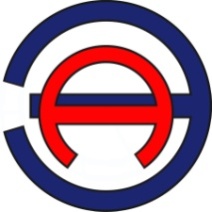 Общество с ограниченной ответственностью «ЭНЕРГОАУДИТ»Юридический/фактический адрес: 160011, г. Вологда, ул. Герцена, д. 56, оф. 202 тел/факс: 8 (8172) 75-60-06, 733-874, 730-800адрес электронной почты: energoaudit35@list.ruСвидетельство саморегулируемой организации № СРО № 3525255903-25022013-Э0183Заказчик: Администрация Парковского сельского поселенияЮридический адрес: Краснодарский край, Тихорецкий район, п. Парковый, ул. Гагарина, д. 24НаименованиеЧисленность населения, чел.Наименование2015 г.п. Парковый4811п. ж/д разъезда Ачкасово50п. Восточный1123п. Западный972п. Зеленый570п. Садовый345п. Шоссейный273Итого по поселению:8144Наименование котельной:Котельная №1 п ПарковыйКотельная №2 п ПарковыйАдрес:Краснодарский край, Тихорецкий район, п. Парковый, ул. Гагарина 4АКраснодарский край, Тихорецкий район, п. Парковый, ул. Гагарина 4БВид собственности:муниципальнаямуниципальнаяСобственник:Администрация Парковского сельского поселенияАдминистрация Парковского сельского поселенияНаименование ТСО:МУП ТГП ТР «Тихорецктепло»МУП ТГП ТР «Тихорецктепло»Установленная мощность, Гкал/ч2,15,12Подключенная нагрузка, Гкал/ч2,15,12ТеплоносительводаводаТемпература подающей линии, ºС9595Температура обратной линии, ºС7070Протяженность, м5,85,8Наименование котельной:Котельная №5 п ПарковыйКотельная №8 п ПарковыйАдрес:Краснодарский край, Тихорецкий район, п. Парковый, ул. Гагарина 17 «А»Краснодарский край, Тихорецкий район, п. Парковый, ул. Гагарина 17 «В»Вид собственности:муниципальнаямуниципальнаяСобственник:Администрация Парковского сельского поселенияАдминистрация Парковского сельского поселенияНаименование ТСО:МУП ТГП ТР «Тихорецктепло»МУП ТГП ТР «Тихорецктепло»Установленная мощность, Гкал/ч3,252,4Подключенная нагрузка, Гкал/ч3,251,6ТеплоносительводаводаТемпература подающей линии, ºС9590Температура обратной линии, ºС7075Протяженность, м2,62,6Наименование котельнойМарка котлаКол-вокотловГод ввода в эксплуатациюГод последней наладкиКПД котловУстановленная мощность(Гкал/ч)Подключенная нагрузка(Гкал/ч)Котельная №1п. ПарковыйУниверсал-651980-79,22,12,1Котельная №2п. ПарковыйФакел Г4219902010-91,491,45,125,125,125,12Котельная №5п. ПарковыйУниверсал-661974-863,253,25Котельная №8п. ПарковыйФакел Г31996-862,41,6№ п/пНаименование источника тепловой энергииУстановленная тепловая мощность источникаЗатраты тепловой мощности на собственные и хозяйственные нужды котельнойЗатраты тепловой мощности на собственные и хозяйственные нужды котельнойРасполагаемая тепловая мощность источника «нетто»№ п/пНаименование источника тепловой энергииГкал/ч%Гкал/чГкал/ч1Котельная №1п. Парковый2,12,260,0482,052Котельная №2п. Парковый5,122,260,11653Котельная №5п. Парковый3,252,260,0743,184Котельная №8п. Парковый2,42,260,0542,346№ п/пНаименование оборудованияТип оборудованияКоличествоМощность, кВтПериод работыКотельная №1 п. ПарковыйКотельная №1 п. ПарковыйКотельная №1 п. ПарковыйКотельная №1 п. ПарковыйКотельная №1 п. ПарковыйКотельная №1 п. Парковый1Сетевой насосК 100-65-200230-2Циркуляционный насос ГВСК 80-65-2001113Сетевой насосК 45-554-Котельная №2 п. ПарковыйКотельная №2 п. ПарковыйКотельная №2 п. ПарковыйКотельная №2 п. ПарковыйКотельная №2 п. ПарковыйКотельная №2 п. Парковый1Циркуляционный насосК 100-65-200330-2Циркуляционный насос ГВСК 100-65-250240-3Сетевой насосВК 2/2614-Котельная №5 п. ПарковыйКотельная №5 п. ПарковыйКотельная №5 п. ПарковыйКотельная №5 п. ПарковыйКотельная №5 п. ПарковыйКотельная №5 п. Парковый1Сетевой насосК 80/503-2Циркуляционный насос ГВСК 20/302-Котельная №8 п. ПарковыйКотельная №8 п. ПарковыйКотельная №8 п. ПарковыйКотельная №8 п. ПарковыйКотельная №8 п. ПарковыйКотельная №8 п. Парковый1Циркуляционный насосК 20/302-2Циркуляционный насосКМ 80-502-Дымовые трубыДымовые трубыДымовые трубыДымовые трубыДымовые трубыДымовые трубыДымовые трубыДымовые трубыДымовые трубыДымовые трубыДымовые трубыДымовые трубы№ п/пНаименованиеНаименованиеВысота, мВысота, мГод ввода в эксплуатациюГод ввода в эксплуатациюИзнос, %Износ, %ПримечаниеПримечаниеПримечаниеКотельная №1 п. ПарковыйКотельная №1 п. ПарковыйКотельная №1 п. ПарковыйКотельная №1 п. ПарковыйКотельная №1 п. ПарковыйКотельная №1 п. ПарковыйКотельная №1 п. ПарковыйКотельная №1 п. ПарковыйКотельная №1 п. ПарковыйКотельная №1 п. ПарковыйКотельная №1 п. Парковый11ТрубаТруба19801980100100-Котельная №2 п. ПарковыйКотельная №2 п. ПарковыйКотельная №2 п. ПарковыйКотельная №2 п. ПарковыйКотельная №2 п. ПарковыйКотельная №2 п. ПарковыйКотельная №2 п. ПарковыйКотельная №2 п. ПарковыйКотельная №2 п. ПарковыйКотельная №2 п. ПарковыйКотельная №2 п. Парковый22ТрубаТруба199019909090-Котельная №5 п. ПарковыйКотельная №5 п. ПарковыйКотельная №5 п. ПарковыйКотельная №5 п. ПарковыйКотельная №5 п. ПарковыйКотельная №5 п. ПарковыйКотельная №5 п. ПарковыйКотельная №5 п. ПарковыйКотельная №5 п. ПарковыйКотельная №5 п. ПарковыйКотельная №5 п. Парковый33ТрубаТруба197419749090-Котельная №8 п. ПарковыйКотельная №8 п. ПарковыйКотельная №8 п. ПарковыйКотельная №8 п. ПарковыйКотельная №8 п. ПарковыйКотельная №8 п. ПарковыйКотельная №8 п. ПарковыйКотельная №8 п. ПарковыйКотельная №8 п. ПарковыйКотельная №8 п. ПарковыйКотельная №8 п. Парковый44ТрубаТруба199619969595-№ п/пНаименование котельнойМаксимальная производительность котельнойФактическая производительность (без учета потерь)Подключенная нагрузкаРезерв/дефицит мощностиРезерв/дефицит мощности№ п/пНаименование котельнойГкал/чГкал/чГкал/чГкал/ч%1Котельная №1п. Парковый2,12,052,100%2Котельная №2п. Парковый5,1255,1200%3Котельная №5п. Парковый3,253,183,2500%4Котельная №8п. Парковый2,42,3461,6+0,746+31%№п/пНаименование котельнойГодовая выработка на отопление, ГкалГодовая выработка на собст/нужды, ГкалСуммарные годовые потери, ГкалСуммарная годовая выработка, Гкал1п. Парковый11700320151013530Общее11700320151013530Тип сетиТеплоносительТеплоносительТип прокладкиТип линииТип линииКоличество трубопроводовКоличество трубопроводовУсл. диаметр трубопровода, ммУсл. диаметр трубопровода, ммПротяженность ТС в двухтрубном исчислении, мПротяженность ТС в двухтрубном исчислении, мИзоляцияИзоляцияГод прокладки или последнего кап. ремонтаГод прокладки или последнего кап. ремонтаИзнос, %122344556677889910Котельная №1 п. Парковый и Котельная №2 п. ПарковыйКотельная №1 п. Парковый и Котельная №2 п. ПарковыйКотельная №1 п. Парковый и Котельная №2 п. ПарковыйКотельная №1 п. Парковый и Котельная №2 п. ПарковыйКотельная №1 п. Парковый и Котельная №2 п. ПарковыйКотельная №1 п. Парковый и Котельная №2 п. ПарковыйКотельная №1 п. Парковый и Котельная №2 п. ПарковыйКотельная №1 п. Парковый и Котельная №2 п. ПарковыйКотельная №1 п. Парковый и Котельная №2 п. ПарковыйКотельная №1 п. Парковый и Котельная №2 п. ПарковыйКотельная №1 п. Парковый и Котельная №2 п. ПарковыйКотельная №1 п. Парковый и Котельная №2 п. ПарковыйКотельная №1 п. Парковый и Котельная №2 п. ПарковыйКотельная №1 п. Парковый и Котельная №2 п. ПарковыйКотельная №1 п. Парковый и Котельная №2 п. ПарковыйКотельная №1 п. Парковый и Котельная №2 п. ПарковыйКотельная №1 п. Парковый и Котельная №2 п. ПарковыйСети отопленияводаводаподземная в канале, надземнаяпод-я под-я 1176-15976-15929002900рубероид,минеральная ватарубероид,минеральная вата1980-19901980-199080Сети отопленияводаводаподземная в канале, надземнаяобр-я обр-я 1176-15976-15929002900рубероид,минеральная ватарубероид,минеральная вата1980-19901980-199080Сети ГВСводаводаподземная в канале, надземнаяпод-я под-я 1176-15976-15929002900рубероид,минеральная ватарубероид,минеральная вата1980-19901980-199080Сети ГВСводаводаподземная в канале, надземнаяобр-я обр-я 1176-15976-15929002900рубероид,минеральная ватарубероид,минеральная вата1980-19901980-199080Котельная №5,8 п. ПарковыйКотельная №5,8 п. ПарковыйКотельная №5,8 п. ПарковыйКотельная №5,8 п. ПарковыйКотельная №5,8 п. ПарковыйКотельная №5,8 п. ПарковыйКотельная №5,8 п. ПарковыйКотельная №5,8 п. ПарковыйКотельная №5,8 п. ПарковыйКотельная №5,8 п. ПарковыйКотельная №5,8 п. ПарковыйКотельная №5,8 п. ПарковыйКотельная №5,8 п. ПарковыйКотельная №5,8 п. ПарковыйКотельная №5,8 п. ПарковыйКотельная №5,8 п. ПарковыйКотельная №5,8 п. ПарковыйСети отопленияводаводаподземная в канале, надземнаяпод-я под-я 1145-10845-10813001300рубероид,минеральная ватарубероид,минеральная вата1995199560Сети отопленияводаводаподземная в канале, надземнаяобр-я обр-я 1145-10845-10813001300рубероид,минеральная ватарубероид,минеральная вата1995199560Сети ГВСводаводаподземная в канале, надземнаяпод-я под-я 1145-10845-10813001300рубероид,минеральная ватарубероид,минеральная вата1995199560Сети ГВСводаводаподземная в канале, надземнаяобр-я обр-я 1145-10845-10813001300рубероид,минеральная ватарубероид,минеральная вата1995199560Диаметр (условный), мм Диаметр (условный), мм Диаметр (условный), мм Протяженность прямого и обратного трубопровода, ВСЕГО, мПротяженность прямого и обратного трубопровода, ВСЕГО, мПротяженность прямого и обратного трубопровода, ВСЕГО, мГод ввода в эксплуа-тациюГод ввода в эксплуа-тациюПодземнаяПодземнаяПодземнаяПодземнаяНадземнаяНадземнаяНадземнаяНадземнаяв т.ч. подле-жащих замене, мв т.ч. подле-жащих замене, мДиаметр (условный), мм Диаметр (условный), мм Диаметр (условный), мм Протяженность прямого и обратного трубопровода, ВСЕГО, мПротяженность прямого и обратного трубопровода, ВСЕГО, мПротяженность прямого и обратного трубопровода, ВСЕГО, мГод ввода в эксплуа-тациюГод ввода в эксплуа-тациюпрямая, мпрямая, мобратная, мобратная, мпрямая, мпрямая, мобратная,мобратная,мв т.ч. подле-жащих замене, мв т.ч. подле-жащих замене, мДиаметр (условный), мм Диаметр (условный), мм Диаметр (условный), мм Протяженность прямого и обратного трубопровода, ВСЕГО, мПротяженность прямого и обратного трубопровода, ВСЕГО, мПротяженность прямого и обратного трубопровода, ВСЕГО, мГод ввода в эксплуа-тациюГод ввода в эксплуа-тациюпрямая, мпрямая, мобратная, мобратная, мпрямая, мпрямая, мобратная,мобратная,мв т.ч. подле-жащих замене, мв т.ч. подле-жащих замене, мДиаметр (условный), мм Диаметр (условный), мм Диаметр (условный), мм Протяженность прямого и обратного трубопровода, ВСЕГО, мПротяженность прямого и обратного трубопровода, ВСЕГО, мПротяженность прямого и обратного трубопровода, ВСЕГО, мГод ввода в эксплуа-тациюГод ввода в эксплуа-тациюпрямая, мпрямая, мобратная, мобратная, мпрямая, мпрямая, мобратная,мобратная,мв т.ч. подле-жащих замене, мв т.ч. подле-жащих замене, мДиаметр (условный), мм Диаметр (условный), мм Диаметр (условный), мм Протяженность прямого и обратного трубопровода, ВСЕГО, мПротяженность прямого и обратного трубопровода, ВСЕГО, мПротяженность прямого и обратного трубопровода, ВСЕГО, мГод ввода в эксплуа-тациюГод ввода в эксплуа-тациюпрямая, мпрямая, мобратная, мобратная, мпрямая, мпрямая, мобратная,мобратная,мв т.ч. подле-жащих замене, мв т.ч. подле-жащих замене, мПарковское сельское  поселение Парковское сельское  поселение Парковское сельское  поселение Парковское сельское  поселение Парковское сельское  поселение Парковское сельское  поселение Парковское сельское  поселение Парковское сельское  поселение Парковское сельское  поселение Парковское сельское  поселение Парковское сельское  поселение Парковское сельское  поселение Парковское сельское  поселение Парковское сельское  поселение Парковское сельское  поселение Парковское сельское  поселение Парковское сельское  поселение Парковское сельское  поселение Сети теплоснабжения от Центральной котельной  Сети теплоснабжения от Центральной котельной  Сети теплоснабжения от Центральной котельной  Сети теплоснабжения от Центральной котельной  Сети теплоснабжения от Центральной котельной  Сети теплоснабжения от Центральной котельной  Сети теплоснабжения от Центральной котельной  Сети теплоснабжения от Центральной котельной  Сети теплоснабжения от Центральной котельной  Сети теплоснабжения от Центральной котельной  Сети теплоснабжения от Центральной котельной  Сети теплоснабжения от Центральной котельной  Сети теплоснабжения от Центральной котельной  Сети теплоснабжения от Центральной котельной  Сети теплоснабжения от Центральной котельной  Сети теплоснабжения от Центральной котельной  Сети теплоснабжения от Центральной котельной  Сети теплоснабжения от Центральной котельной  1501501502500 х 22500 х 22500 х 2199619963503503503502150215021502150200020001001001001550 х 21550 х 21550 х 219961996280280280280127012701270127020002000808080775 х 2775 х 2775 х 21996199615015015015062562562562510001000757575400 х 2400 х 2400 х 2199619961201201201202802802802805050505050400 х 2400 х 2400 х 2199619960000400400400400800800ГВСГВСГВСГВСГВСГВСГВСГВСГВСГВСГВСГВСГВСГВСГВСГВСГВСГВС1501501501105 Х 21105 Х 21105 Х 219961996300300300300805805805805400 Х 2400 Х 2100100100825 Х 2825 Х 2825 Х 219961996120120120120705705705705500 Х 2500 Х 2808080320 Х 2320 Х 2320 Х 2199619960000320320320320320 Х 2320 Х 2767676 765 Х 2 765 Х 2 765 Х 219961996150150150150615615615615500 Х 2500 Х 2505050300 Х 2300 Х 2300 Х 2199619960000300300300300320 Х 2320 Х 2№п/пНаименование котельнойГодовая выработка на отопление, ГкалГодовая выработка на ГВС, ГкалГодовая выработка на собст/нужды, ГкалСуммарные годовые потери, ГкалСуммарная годовая выработка, Гкал1Котельная №1п. Парковый3500350010045040502Котельная №2п. Парковый6400640017082073904Котельная №5п. Парковый3600360010046041605Котельная №8п. Парковый1700502301980ОбщееОбщее11700320151013530Наименование показателя2014201520162017201820192020-20242025-2029Котельная №1 п. ПарковыйКотельная №1 п. ПарковыйКотельная №1 п. ПарковыйКотельная №1 п. ПарковыйКотельная №1 п. ПарковыйКотельная №1 п. ПарковыйКотельная №1 п. ПарковыйКотельная №1 п. ПарковыйКотельная №1 п. ПарковыйВсего потребление тепловой энергии Гкал/ч, в том числе:2,12,12,12,12,12,12,12,1Потребление тепловой энергии на отопление, Гкал/ч, в том числе1,61,61,61,61,61,61,61,6Потребление тепловой энергии на ГВС, Гкал/ч, в том числе0,50,50,50,50,50,50,50,5Котельная №2 п. ПарковыйКотельная №2 п. ПарковыйКотельная №2 п. ПарковыйКотельная №2 п. ПарковыйКотельная №2 п. ПарковыйКотельная №2 п. ПарковыйКотельная №2 п. ПарковыйКотельная №2 п. ПарковыйКотельная №2 п. ПарковыйВсего потребление тепловой энергии Гкал/ч, в том числе:5,125,125,125,125,125,125,125,12Потребление тепловой энергии на отопление, Гкал/ч, в том числе3,483,483,483,483,483,483,483,48Потребление тепловой энергии на ГВС, Гкал/ч, в том числе1,641,641,641,641,641,641,641,64Котельная №5 п. ПарковыйКотельная №5 п. ПарковыйКотельная №5 п. ПарковыйКотельная №5 п. ПарковыйКотельная №5 п. ПарковыйКотельная №5 п. ПарковыйКотельная №5 п. ПарковыйКотельная №5 п. ПарковыйКотельная №5 п. ПарковыйВсего потребление тепловой энергии Гкал/ч, в том числе:3,253,253,253,253,253,253,253,25Потребление тепловой энергии на отопление, Гкал/ч, в том числе2,172,172,172,172,172,172,172,17Потребление тепловой энергии на ГВС, Гкал/ч, в том числе1,081,081,081,081,081,081,081,08Котельная №8 п. ПарковыйКотельная №8 п. ПарковыйКотельная №8 п. ПарковыйКотельная №8 п. ПарковыйКотельная №8 п. ПарковыйКотельная №8 п. ПарковыйКотельная №8 п. ПарковыйКотельная №8 п. ПарковыйКотельная №8 п. ПарковыйВсего потребление тепловой энергии Гкал/ч, в том числе:1,61,61,61,61,61,61,61,6Потребление тепловой энергии на отопление, Гкал/ч, в том числе11111111Потребление тепловой энергии на ГВС, Гкал/ч, в том числе0,60,60,60,60,60,60,60,6ПараметрЕд.изм.Котельная № 1Котельная № 2Котельная № 5Котельная №8Площадь зоны действия источникакм20,0850,2060,1290,096Количество абонентов в зоне действия источникаед.19191919Суммарная присоединенная нагрузка всех потребителейГкал/ч2,15,123,251,6Расстояние от источника тепла до наиболее удаленного потребителя вдоль главной магистраликм1,21,211Расчетная температура в подающем трубопроводеºС95959595Расчетная температура в обратном трубопроводеºС70707070Потери давления в тепловой сетим.вод.ст.3333Среднее число абонентов на единицу площади зоны действия источника теплоснабжения1/км2223,592,2147,3197,9Теплоплотность районаГкал/(ч*км2)24,724,925,216,7Материальная характеристикам2613,861496,7544,2401,88Стоимость сетейруб.20544942500922271821353013450300Удельная стоимость материальной характеристики тепловых сетейруб./м233468,433468,433468,433468,4Поправочный коэффициент-1123Эффективный радиускм4,95,33,23,8№ п/пНаименованиеЕд. изм.20142015-2030гг.Котельная №1 п. ПарковыйКотельная №1 п. ПарковыйКотельная №1 п. ПарковыйКотельная №1 п. Парковый1Балансы мощности существующей котельнойБалансы мощности существующей котельнойБалансы мощности существующей котельнойБалансы мощности существующей котельной1.1Установленная тепловая мощность котельнойГкал/ч2,12,11.2Ограничение тепловой мощности (техническое)Гкал/ч--1.3Располагаемая (фактическая), тепловая мощностьГкал/ч2,12,11.4Собственные и хозяйственные нуждыГкал/ч0,0480,0481.5Тепловая мощность котельной нетто (мощность для выдачи в тепловую сеть)Гкал/ч2,052,051.6Тепловая мощность котельной для выдачи в сеть по условию п. 5.4 СНиП 41-02-2003 «Тепловые сети - (при авариях (отказах), на источнике теплоты с отказом самого мощного котла на выходных коллекторах котельной должен обеспечиваться отпуск теплоты не менее 90% от расчетной подключенной нагрузки).Гкал/ч1,541,542Подключенная тепловая нагрузка к сущ. котельной, в т.ч.:Подключенная тепловая нагрузка к сущ. котельной, в т.ч.:Подключенная тепловая нагрузка к сущ. котельной, в т.ч.:Подключенная тепловая нагрузка к сущ. котельной, в т.ч.:2.1на отоплениеГкал/ч1,61,6на вентиляциюГкал/ч--2.2на системы  ГВСГкал/ч0,50,52.3пар на промышленные нужды 10-16 кгс/см2Гкал/ч--2.4Суммарная подключенная тепловая нагрузкаГкал/ч2,12,12.5Резерв (+) / дефицит (-), тепловой мощности котельной (все котлы в исправном состоянии)Гкал/ч00№ п/пНаименованиеЕд. изм.20142015-2030гг.Котельная №2 п. ПарковыйКотельная №2 п. ПарковыйКотельная №2 п. ПарковыйКотельная №2 п. Парковый1Балансы мощности существующей котельнойБалансы мощности существующей котельнойБалансы мощности существующей котельнойБалансы мощности существующей котельной1.1Установленная тепловая мощность котельнойГкал/ч5,125,121.2Ограничение тепловой мощности (техническое)Гкал/ч--1.3Располагаемая (фактическая), тепловая мощностьГкал/ч5,125,121.4Собственные и хозяйственные нуждыГкал/ч0,1160,1161.5Тепловая мощность котельной нетто (мощность для выдачи в тепловую сеть)Гкал/ч551.6Тепловая мощность котельной для выдачи в сеть по условию п. 5.4 СНиП 41-02-2003 «Тепловые сети - (при авариях (отказах), на источнике теплоты с отказом самого мощного котла на выходных коллекторах котельной должен обеспечиваться отпуск теплоты не менее 90% от расчетной подключенной нагрузки).Гкал/ч4,164,162Подключенная тепловая нагрузка к сущ. котельной, в т.ч.:Подключенная тепловая нагрузка к сущ. котельной, в т.ч.:Подключенная тепловая нагрузка к сущ. котельной, в т.ч.:Подключенная тепловая нагрузка к сущ. котельной, в т.ч.:2.1на отоплениеГкал/ч3,483,48на вентиляциюГкал/ч--2.2на системы  ГВСГкал/ч1,081,082.3пар на промышленные нужды 10-16 кгс/см2Гкал/ч--2.4Суммарная подключенная тепловая нагрузкаГкал/ч5,125,122.5Резерв (+) / дефицит (-), тепловой мощности котельной (все котлы в исправном состоянии)Гкал/ч00№ п/пНаименованиеЕд. изм.20142015-2030гг.Котельная №5 п. ПарковыйКотельная №5 п. ПарковыйКотельная №5 п. ПарковыйКотельная №5 п. Парковый1Балансы мощности существующей котельнойБалансы мощности существующей котельнойБалансы мощности существующей котельнойБалансы мощности существующей котельной1.1Установленная тепловая мощность котельнойГкал/ч3,253,251.2Ограничение тепловой мощности (техническое)Гкал/ч--1.3Располагаемая (фактическая), тепловая мощностьГкал/ч3,253,251.4Собственные и хозяйственные нуждыГкал/ч0,0740,0741.5Тепловая мощность котельной нетто (мощность для выдачи в тепловую сеть)Гкал/ч3,183,181.6Тепловая мощность котельной для выдачи в сеть по условию п. 5.4 СНиП 41-02-2003 «Тепловые сети - (при авариях (отказах), на источнике теплоты с отказом самого мощного котла на выходных коллекторах котельной должен обеспечиваться отпуск теплоты не менее 90% от расчетной подключенной нагрузки).Гкал/ч2,652,652Подключенная тепловая нагрузка к сущ. котельной, в т.ч.:Подключенная тепловая нагрузка к сущ. котельной, в т.ч.:Подключенная тепловая нагрузка к сущ. котельной, в т.ч.:Подключенная тепловая нагрузка к сущ. котельной, в т.ч.:2.1на отоплениеГкал/ч2,172,17на вентиляциюГкал/ч--2.2на системы  ГВСГкал/ч1,081,082.3пар на промышленные нужды 10-16 кгс/см2Гкал/ч--2.4Суммарная подключенная тепловая нагрузкаГкал/ч3,253,252.5Резерв (+) / дефицит (-), тепловой мощности котельной (все котлы в исправном состоянии)Гкал/ч00№ п/пНаименованиеЕд. изм.20142015-2030гг.Котельная №8 п. ПарковыйКотельная №8 п. ПарковыйКотельная №8 п. ПарковыйКотельная №8 п. Парковый1Балансы мощности существующей котельнойБалансы мощности существующей котельнойБалансы мощности существующей котельнойБалансы мощности существующей котельной1.1Установленная тепловая мощность котельнойГкал/ч2,42,41.2Ограничение тепловой мощности (техническое)Гкал/ч--1.3Располагаемая (фактическая), тепловая мощностьГкал/ч2,42,41.4Собственные и хозяйственные нуждыГкал/ч0,0540,0541.5Тепловая мощность котельной нетто (мощность для выдачи в тепловую сеть)Гкал/ч2,3462,3461.6Тепловая мощность котельной для выдачи в сеть по условию п. 5.4 СНиП 41-02-2003 «Тепловые сети - (при авариях (отказах), на источнике теплоты с отказом самого мощного котла на выходных коллекторах котельной должен обеспечиваться отпуск теплоты не менее 90% от расчетной подключенной нагрузки).Гкал/ч1,561,562Подключенная тепловая нагрузка к сущ. котельной, в т.ч.:Подключенная тепловая нагрузка к сущ. котельной, в т.ч.:Подключенная тепловая нагрузка к сущ. котельной, в т.ч.:Подключенная тепловая нагрузка к сущ. котельной, в т.ч.:2.1на отоплениеГкал/ч112.2на системы  ГВСГкал/ч0,60,62.3пар на промышленные нужды 10-16 кгс/см2Гкал/ч2.4Суммарная подключенная тепловая нагрузкаГкал/ч1,61,62.5Резерв (+) / дефицит (-), тепловой мощности котельной (все котлы в исправном состоянии)Гкал/ч+0,746+0,746Наименование котельныхУтечки теплоносителяУтечки теплоносителяУтечки теплоносителяТепловые потери, обусловленные потерями теплоносителя, Гкал/годТепловые потери, обусловленные потерями теплоносителя, Гкал/годТепловые потери, обусловленные потерями теплоносителя, Гкал/годНаименование котельныхОтоплениеГВСМагистральОтоплениеГВСМагистральКотельная №1п. Парковый317,25317,25-261,82261,82-Котельная №2п. Парковый317,25317,25-261,82261,82-Котельная №5п. Парковый32,6232,62-26,926,9-Котельная №8п. Парковый35,8935,89-29,6229,62-Наименование котельныхТепловые потери в сетях с учетом эффективности тепловой изоляции, Гкал/годТепловые потери в сетях с учетом эффективности тепловой изоляции, Гкал/годТепловые потери в сетях с учетом эффективности тепловой изоляции, Гкал/годНаименование котельныхОтоплениеМагистральГВСКотельная №1п. Парковый2648,4-2648,4Котельная №2п. Парковый2648,4-2648,4Котельная №5п. Парковый272,3-272,3Котельная №8п. Парковый299,6-299,6№ п/пНаименование показателя, размерностьПериодПериод№ п/пНаименование показателя, размерность2014 год2015-2029гг.Котельная №1 п. ПарковыйКотельная №1 п. ПарковыйКотельная №1 п. Парковый1Балансы потребления воды котельной, общие, м3/год338033802Располагаемая производительность водоподготовительной установки, куб.м/ч--3Потери располагаемой производительности, %--4Фактические собственные нужды водоподготовительной установки, куб.м/ч--5Количество баков-аккумуляторов теплоносителя, шт.н/дн/д6Емкость баков аккумуляторов, тыс.куб.м--7Всего подпитка тепловой сети, куб.м/ч, в т.ч.:8- нормативные утечки теплоносителя, куб.м/ч8,458,45№ п/пНаименование показателя, размерностьПериодПериод№ п/пНаименование показателя, размерность2014 год2015-2029гг.Котельная №2 п. ПарковыйКотельная №2 п. ПарковыйКотельная №2 п. Парковый1Балансы потребления воды котельной, общие, м3/год543054302Располагаемая производительность водоподготовительной установки, куб.м/ч--3Потери располагаемой производительности, %--4Фактические собственные нужды водоподготовительной установки, куб.м/ч--5Количество баков-аккумуляторов теплоносителя, шт.н/дн/д6Емкость баков аккумуляторов, тыс.куб.м--7Всего подпитка тепловой сети, куб.м/ч, в т.ч.:8- нормативные утечки теплоносителя, куб.м/ч13,5713,57№ п/пНаименование показателя, размерностьПериодПериод№ п/пНаименование показателя, размерность2014 год2015-2029гг.Котельная №5 п. ПарковыйКотельная №5 п. ПарковыйКотельная №5 п. Парковый1Балансы потребления воды котельной, общие, м3/год359035902Располагаемая производительность водоподготовительной установки, куб.м/ч--3Потери располагаемой производительности, %--4Фактические собственные нужды водоподготовительной установки, куб.м/ч--5Количество баков-аккумуляторов теплоносителя, шт.н/дн/д6Емкость баков аккумуляторов, тыс.куб.м--7Всего подпитка тепловой сети, куб.м/ч, в т.ч.:8- нормативные утечки теплоносителя, куб.м/ч8,988,98№ п/пНаименование показателя, размерностьПериодПериод№ п/пНаименование показателя, размерность2014 год2015-2029гг.Котельная №8 п. ПарковыйКотельная №8 п. ПарковыйКотельная №8 п. Парковый1Балансы потребления воды котельной, общие, м3/год155015502Располагаемая производительность водоподготовительной установки, куб.м/ч--3Потери располагаемой производительности, %--4Фактические собственные нужды водоподготовительной установки, куб.м/ч--5Количество баков-аккумуляторов теплоносителя, шт.н/дн/д6Емкость баков аккумуляторов, тыс.куб.м--7Всего подпитка тепловой сети, куб.м/ч, в т.ч.:8- нормативные утечки теплоносителя, куб.м/ч3,873,87Источник тепловой энергииРасход воды на аварийную подпитку тепловой сети, куб.м/чРасход воды на аварийную подпитку тепловой сети, куб.м/чИсточник тепловой энергии2014 год2015-2029гг.Котельная №1 п. Парковый7,2937,293Котельная №2 п. Парковый7,2937,293Котельная №5 п. Парковый0,750,75Котельная №8 п. Парковый0,8250,825№ п/пНаименование котельнойУстановленная мощность, Гкал/чПредложения по перспективной тепловой мощности, Гкал/ч1Котельная №1 п. Парковый2,12,12Котельная №2 п. Парковый5,125,124Котельная №5 п. Парковый3,253,255Котельная №8 п. Парковый2,42,4№ п/пАдрес объекта/мероприятияПротяженность в 2-х труб. и, п.мЦели реализации мероприятия1Замена ветхих участков тепловых сетей 2925-сокращение потерь теплоэнергии в сетях;-обеспечение заданного гидравлического режима, требуемой надежности теплоснабжения потребителей;- снижение уровня износа объектов;- повышение качества и надежности коммунальных услуг.2Замена ветхих участков сетей ГВС2040-сокращение потерь теплоэнергии в сетях;-обеспечение заданного гидравлического режима, требуемой надежности теплоснабжения потребителей;- снижение уровня износа объектов;- повышение качества и надежности коммунальных услуг.Наименование источника тепловой энергииВид ис-пользуемо-го топливаВид реко-мендуемого топлива, пе-риод  пере-ходаНаличие резервного топливаНаличие аварийно-го топливаОтпуск тепловой  энергии, ГкалОтпуск тепловой  энергии, ГкалРасчётный годовой расход основного  топлива,  тыс. нм3/годРасчётный годовой расход основного  топлива,  тыс. нм3/годНаименование источника тепловой энергииВид ис-пользуемо-го топливаВид реко-мендуемого топлива, пе-риод  пере-ходаНаличие резервного топливаНаличие аварийно-го топлива2014201920142019Котельные поселенияприродный газприродный газдрова-179301791827542752НаименованиеЕд. изм.Источник теплоснабженияИсточник теплоснабженияИсточник теплоснабженияИсточник теплоснабженияИсточник теплоснабженияИсточник теплоснабженияНаименованиеЕд. изм.Котельная №1 п. ПарковыйКотельная №1 п. ПарковыйКотельная №1 п. ПарковыйКотельная №1 п. ПарковыйКотельная №1 п. ПарковыйКотельная №1 п. ПарковыйПериодГод201420152016201720182019Подключенная тепловая нагрузка к существующей котельнойГкал/ч2,12,12,12,12,12,1Отпуск тепловой энергииГкал405041124130409440704037- потери через теплоизоляционные конструкции наружных тепловых сетей и с нормативной утечкойГкал450441448457462455Полезный отпуск тепловой энергииГкал360036713682363736083582- в том числе на собственное производствоГкал100100100100100100- в том числе потребителямГкал350035713582353735083482Норма расхода топлива на 1 Гкалт.н.т./Гкал0,15360,15360,15360,15360,15360,1536Вид основного топлива-газгазгазгазгазгазВид резервного топлива-дровадровадровадровадровадроваКалорийный эквивалент основного топлива-1,1541,1541,1541,1541,1541,154Годовой расход натурального топлива углят622632634629625620НаименованиеЕд. изм.Источник теплоснабженияИсточник теплоснабженияИсточник теплоснабженияИсточник теплоснабженияИсточник теплоснабженияИсточник теплоснабженияНаименованиеЕд. изм.Котельная №2 п. ПарковыйКотельная №2 п. ПарковыйКотельная №2 п. ПарковыйКотельная №2 п. ПарковыйКотельная №2 п. ПарковыйКотельная №2 п. ПарковыйПериодГод201420152016201720182019Подключенная тепловая нагрузка к существующей котельнойГкал/ч5,125,125,125,125,125,12Отпуск тепловой энергииГкал739074197434740973757381- потери через теплоизоляционные конструкции наружных тепловых сетей и с нормативной утечкойГкал820827822816811817Полезный отпуск тепловой энергииГкал657065926612659365646564- в том числе на собственное производствоГкал170170170170170170- в том числе потребителямГкал640064226442642363946394Норма расхода топлива на 1 Гкалт.н.т./Гкал0,15360,15360,15360,15360,15360,1536Вид основного топлива-газгазгазгазгазгазВид резервного топлива-дровадровадровадровадровадроваКалорийный эквивалент основного топлива-1,1541,1541,1541,1541,1541,154Годовой расход натурального топлива углят113511401142113811331134НаименованиеЕд. изм.Источник теплоснабженияИсточник теплоснабженияИсточник теплоснабженияИсточник теплоснабженияИсточник теплоснабженияИсточник теплоснабженияНаименованиеЕд. изм.Котельная №5 п. ПарковыйКотельная №5 п. ПарковыйКотельная №5 п. ПарковыйКотельная №5 п. ПарковыйКотельная №5 п. ПарковыйКотельная №5 п. ПарковыйПериодГод201420152016201720182019Подключенная тепловая нагрузка к существующей котельнойГкал/ч3,253,253,253,253,253,25Отпуск тепловой энергииГкал416041814189414741624170- потери через теплоизоляционные конструкции наружных тепловых сетей и с нормативной утечкойГкал460468479471462453Полезный отпуск тепловой энергииГкал370037133710367637003717- в том числе на собственное производствоГкал100100100100100100- в том числе потребителямГкал360036133610357636003617Норма расхода топлива на 1 Гкалт.н.т./ГкалВид основного топлива-газгазгазгазгазгазВид резервного топлива-дровадровадровадровадровадроваКалорийный эквивалент основного топлива-1,1541,1541,1541,1541,1541,154Годовой расход натурального топлива углят639642643637639641НаименованиеЕд. изм.Источник теплоснабженияИсточник теплоснабженияИсточник теплоснабженияИсточник теплоснабженияИсточник теплоснабженияИсточник теплоснабженияНаименованиеЕд. изм.Котельная №8 п. ПарковыйКотельная №8 п. ПарковыйКотельная №8 п. ПарковыйКотельная №8 п. ПарковыйКотельная №8 п. ПарковыйКотельная №8 п. ПарковыйПериодГод201420152016201720182019Подключенная тепловая нагрузка к существующей котельнойГкал/ч1,61,61,61,61,61,6Отпуск тепловой энергииГкал198019922001199419871982- потери через теплоизоляционные конструкции наружных тепловых сетей и с нормативной утечкойГкал230233236235231228Полезный отпуск тепловой энергииГкал175017591765175917561754- в том числе на собственное производствоГкал505050505050- в том числе потребителямГкал170017091715170917061704Норма расхода топлива на 1 Гкалт.н.т./ГкалВид основного топлива-газгазгазгазгазгазВид резервного топлива-дровадровадровадровадровадроваКалорийный эквивалент основного топлива-1,1541,1541,1541,1541,1541,154Годовой расход натурального топлива углят304306307306305304№ п/пНаименование мероприятияЕд. измеренияКол-воИсточник фин.Затраты, тыс. руб.Этап внедренияПредложения по строительству, реконструкции и техническому перевооружению источников тепловой энергииПредложения по строительству, реконструкции и техническому перевооружению источников тепловой энергииПредложения по строительству, реконструкции и техническому перевооружению источников тепловой энергииПредложения по строительству, реконструкции и техническому перевооружению источников тепловой энергииПредложения по строительству, реконструкции и техническому перевооружению источников тепловой энергииПредложения по строительству, реконструкции и техническому перевооружению источников тепловой энергииПредложения по строительству, реконструкции и техническому перевооружению источников тепловой энергии1Установка современной систем автоматизации и диспетчерской связи в котельныхшт.4ФБ, Внеб.ист40002015-2020 гг2Выполнение работ по техническому обследованию дымовых трубшт.4ФБ, Внеб.ист4002015-2020 ггПредложения по реконструкции, модернизации, прокладке тепловых сетей:Предложения по реконструкции, модернизации, прокладке тепловых сетей:Предложения по реконструкции, модернизации, прокладке тепловых сетей:Предложения по реконструкции, модернизации, прокладке тепловых сетей:Предложения по реконструкции, модернизации, прокладке тепловых сетей:Предложения по реконструкции, модернизации, прокладке тепловых сетей:Предложения по реконструкции, модернизации, прокладке тепловых сетей:2Замена ветхих участков тепловых сетейпог. м.5850ФБ, Внеб.ист263252015-2020 гг3Замена ветхих участков сетей ГВСпог. м.4080ФБ, Внеб.ист18,362015-2020 ггРасполагаемая тепловая мощность2013201420152016201720182019-20232024-2028Котельные поселения, Гкал/ч15,7415,7415,7415,7415,7415,7415,74-Проектируемые котельные, Гкал/ч-------27Итого, Гкал/ч15,7415,7415,7415,7415,7415,7415,7427Присоединенная тепловая нагрузка потребителей (с учетом тепловых потерь в тепловых сетях), Гкал/ч12,1812,1812,1812,1812,1812,1812,1812,18Генеральный директор ООО «ЭнергоАудит»___________________Антонов С.А.Глава Парковского сельского поселения ______________Агеев Н. Н.